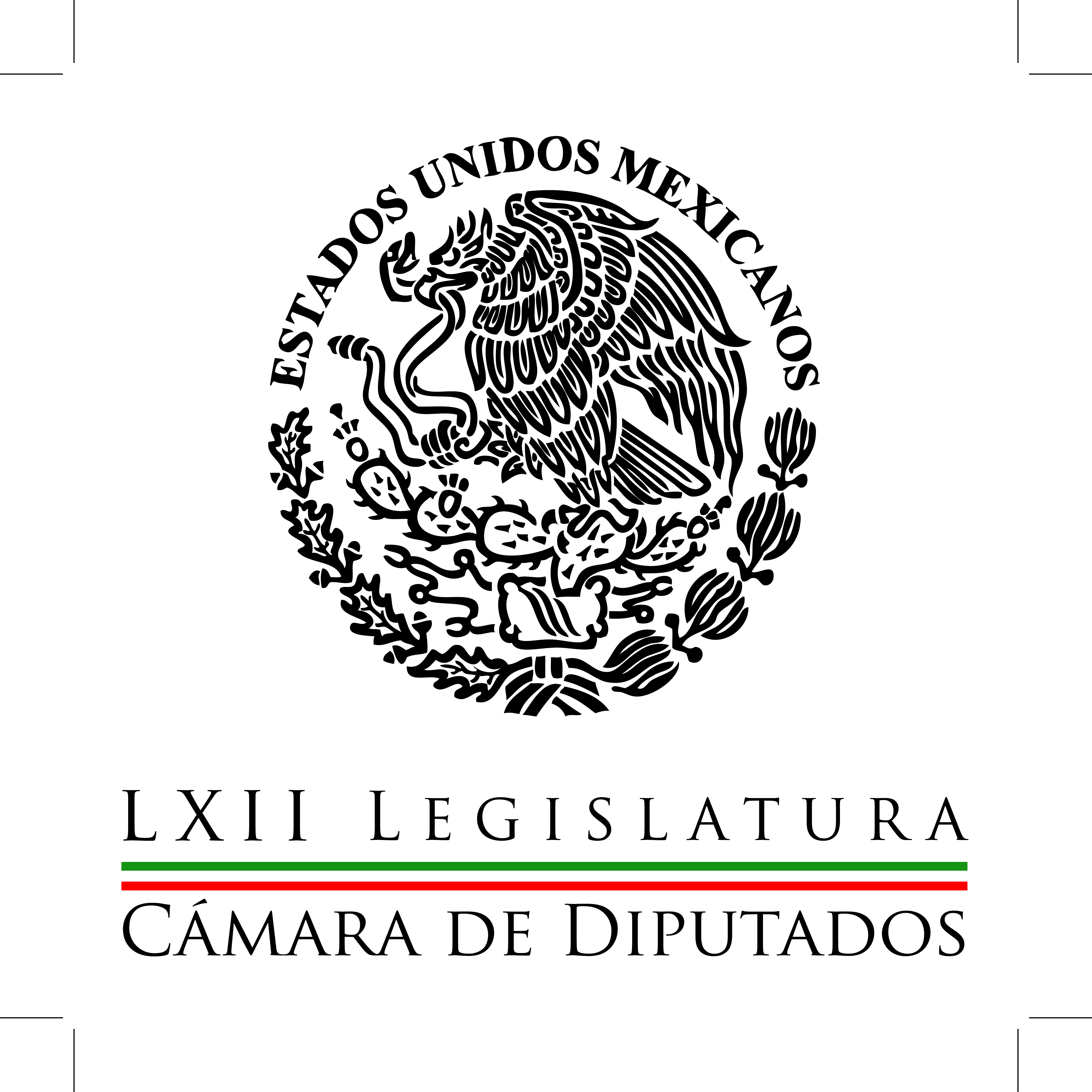 Carpeta InformativaPrimer CorteResumen: Diputados esperan sesionar en periodo extraordinario leyes en materia Energética El PRD sí quiere reforma energética: CházaroTodavía no hay ‘desbandada’ en el PRD por creación de MORENA: AureolesPara detener a niños migrantes, EU ordenó crear 'Border Patrol' mexicana: MonrealMiguel Barbosa: Discusión de la Reforma Energética  David Penchyna: Votación de la Reforma Energética en el Senado PAN acordó aprobar leyes energéticas: Preciado15 de julio de 2014TEMA(S): Trabajo LegislativoFECHA: 15/07/14HORA: 05:44NOTICIERO: Las Noticias de las 05:00EMISIÓN: Primer CorteESTACION: Canal 4GRUPO: Televisa0Diputados esperan sesionar en periodo extraordinario leyes en materia energética Erik Camacho García, conductor: En la Cámara de Diputados los legisladores esperan sesionar en un periodo extraordinario, luego de que el Senado concluya la discusión y la votación de las leyes secundarias en materia energética. Reportaje. Héctor Guerrero, reportero: La Cámara de Diputados está a la espera de que el Senado apruebe las cuatro iniciativas presidenciales en materia energética, para después iniciar en San Lázaro la discusión correspondiente a las tres iniciativas turnadas a este órgano legislativo, informó el presidente de la Junta de Coordinación Política. En conferencia de prensa el también coordinador del PRD en la Cámara de Diputados, Silvano Aureoles, dijo que la postura de su fracción es discutir las leyes secundarias energéticas hasta el periodo ordinario de septiembre, y no en un extraordinario. Aunque precisó que mantiene su postura de que no deberían acelerar los tiempos y ver con calma el tema energético por las implicaciones que tiene; señaló que es realista y que si hay acuerdo entre el PRI, el PAN y el gobierno lo van a sacar cuando lo determinen. En siete sesiones que se llevan a cabo del 5 al 19 junio pasados las comisiones de Energía, de Presupuesto y Hacienda de la Cámara de Diputados concluyeron el análisis de las tres iniciativas de las leyes secundarias energéticas. Iniciativas que contempla la nueva Ley de Ingresos sobre Hidrocarburos, el Fondo Mexicano del Petróleo para la estabilización y el desarrollo y diversas reformas a las leyes federales de derechos de coordinación fiscal, de presupuesto y responsabilidad hacendaria y de deuda pública. Iniciativas de carácter fiscal y económico que no serán dictaminadas, acordaron los diputados hasta que el Senado apruebe las que le fueron turnadas. Duración 2’10’’, nbsg/m. TEMA(S): Trabajo LegislativoFECHA: 15/07/14HORA: 8:14NOTICIERO: Milenio.comEMISIÓN: Primero CorteESTACION: onlineGRUPO: Fórmula0El PRD sí quiere reforma energética: CházaroEl PRD sí quiere una reforma energética, aseguró el secretario de la Comisión de Energía en la Cámara de Diputados, Luis Espinoza Cházaro, pues fue su partido el primero en presentar una propuesta en dicha materia.“Fuimos la primera fuerza política en presentar una propuesta de reforma energética, con el ingeniero Cuauhtémoc Cárdenas. Sí hace falta la reforma, pero no privatizando”, dijo en entrevista con Azucena Uresti para Milenio Televisión.Cházaro informó que hoy a las 09:00 horas se reunirán las comisiones de Energía, Hacienda y Presupuesto para llegar a acuerdos para dictaminar las leyes secundarias energéticas que les corresponden.“Cuando llegue a la Cámara de Diputados la parte del Senado, será integrar las dos piezas legislativas. Aunque la Junta de Coordinación Política no ha llamado a extraordinario, yo considero que en Diputados no han funcionado bien los periodos extras, sería mejor un debate en tiempos normales”.El perredista también acusó al PRI y al PAN de crear una mesa bilateral extralegislativa.“Están viendo cómo repartirse el pastel, porque la ley secundaria que plantean no beneficia al país, y queremos hacer nuestros argumentos para decir que esta legislación es riesgosa y carece de muchos conceptos como el de transparencia, la defensa de poseedores de tierra ni un cambio de régimen fiscal para Pemex”. Ma.m. TEMA(S): Trabajo Legislativo FECHA: 15/07/14HORA: 00:00NOTICIERO: MVS NoticiasEMISIÓN: Primer CorteESTACION: OnlineGRUPO: MVS0Todavía no hay ‘desbandada’ en el PRD por creación de MORENA: AureolesEl líder de la bancada del Partido de la Revolución Democrática (PRD) en la Cámara de Diputados, Silvano Aureoles, señaló que ante la transformación del Movimiento Nacional de Regeneración Nacional, MORENA, en partido político y pese a la afinidad de algunos legisladores federales con Andrés Manuel López Obrador, aún no se cumple el pronóstico de quienes vaticinaron una “desbandada” en el Sol Azteca.Al señalar que posiblemente en los próximos días o semanas, algunos militantes del PRD, el Partido del Trabajo  (PT) y Movimiento Ciudadano (MC) definirán su situación política y pudiesen sumarse a MORENA, Aureoles Conejo señaló que ello no elimina la probabilidad de formar un frente común en defensa de la soberanía energética.El legislador refrendó que hasta el momento, pocos senadores y diputados han declarado su afinidad a MORENA, y no se conocen muchos casos en los que pudiera anticiparse una salida del Sol Azteca.Debido a que aunque algunos integrantes de la bancada perredista en San Lázaro son cercanos al ex Jefe de Gobierno del Distrito Federal, tampoco se descarta que puedan anunciar su afiliación al nuevo partido político de izquierda.Recordó que hay casos muy visibles de simpatizantes de López Obrador, como los diputados de la corriente Izquierda Democrática Nacional (IDN), creada por René Bejarano y Dolores Padierna; o bien, en las bancadas del Partido del Trabajo (PT) y Movimiento Ciudadano (MC), con los diputados Manuel Huerta y Ricardo Monreal; sin embargo, insistió en que entre los diputados federales perredistas, todavía no se conoce de ningún caso potencial de salida hacia el movimiento lopezobradorista.El también presidente de la Junta de Coordinación Política en la Cámara, indicó que hay distintos factores en juego que podrían provocar algunas escisiones en el PRD, como el hecho de que MORENA ya tenga registro oficial como partido.“Y el otro, pues de quienes estén esperando oportunidad para acompañar ese proyecto de MORENA, no veo, sinceramente te digo, ninguna señal en ese sentido de compañeros de IDN, igual, no lo sé, pero no lo veo, al contrario, yo creo que esto va a ayudar a que más bien haya cohesión en el partido y fortalezcamos internamente tanto en los grupos, como el propio partido afuera”, manifestó. ys/m.TEMA(S): Trabajo Legislativo FECHA: 15/07/14HORA: 00:00NOTICIERO: MVS NoticiasEMISIÓN: Primer CorteESTACION: OnlineGRUPO: MVS 0Para detener a niños migrantes, EU ordenó crear 'Border Patrol' mexicana: MonrealEl programa Frontera Sur, anunciado en días pasados por el gobierno de México en coordinación con las autoridades de Guatemala, y que entre otros objetivos busca frenar el fenómeno de los niños migrantes no acompañados, representará la creación de una “Border Patrol” mexicana, pues su objetivo no es velar por los derechos de los migrantes, sino contener la migración proveniente de Centroamérica hacia los Estados Unidos, advirtió el líder parlamentario del Movimiento Ciudadano (MC) en la Cámara de Diputados, Ricardo Monreal.El legislador de izquierda dijo que la implementación de tal medida, no se definió por voluntad del Gobierno Federal, que durante años se ha hecho “de la vista gorda” ante la problemática migratoria, sino porque hasta ahora, la administración en Estados Unidos dio un “manotazo sobre la mesa”.Al referir al tema, Monreal Ávila recriminó que no haya sido hasta que el gobierno norteamericano se inconformó con la crisis humanitaria de niños migrantes, que la autoridad mexicana se decidió a lanzar un programa con toda premura y de manera “improvisada”.“Todo indica que contendrá una alta dosis de medidas policiales de contención contra los niños migrantes no acompañados, y que el gobierno mexicano se convertirá en la frontera sur y en todo el territorio mexicano en una “patrulla fronteriza extranacional”; viviéremos, y por eso estamos en contra, la plenitud de una Border Patrol en la frontera sur”, alertó.El ex gobernador de Zacatecas manifestó que dicha estrategia, lejos de garantizar un trato digno y respetuoso a los migrantes, éstos verán aún más afectados sus derechos y se incumplirán tratados internacionales, “ya que esta patrulla fronteriza extranacional le hace a nuestros compatriotas lo mismo que a los vecinos del sur, lo que a nosotros en la frontera norte”.Señaló que el plan migratorio, dará paso a un mayor número de detenciones arbitrarias y agresiones, en especial contra los niños migrantes.“Desde aquí hacemos un llamado de alerta y advertencia, para que el Instituto Nacional de Migración y las demás fuerzas policiales del gobierno no le hagan a la Border Patrol Extranacional, entre otros factores, porque estarían validando el trato inhumano que reciben nuestro migrantes en la frontera norte. Por eso nosotros no podemos aceptar que se acuda a detener, a privar de su libertad y a expulsar y regresar a miles de niños del sur del país, a regresar a miles de niños centroamericanos”, refrendó.Expuso que si en años anteriores no se logró controlar la salida de menores no acompañados con rumbo a Estados Unidos, no será con más medidas represivas y policiacas como se alcanzará dicha meta.Calificó como un grave error del gobierno mexicano llevar las mismas tácticas que Estados Unidos aplica contra los connacionales, hacia la frontera sur, para detener a los migrantes provenientes de Centroamérica.“México no tiene por qué detener a los menores no acompañados, México tiene que ofrecer albergues, tiene que ofrecer alternativas dignas, no prisiones, no bestias, trenes denominadas bestias. Y tampoco puede acudir a la detención de ellos, sería no solo violatorio a los derechos humanos, sino violatorio a los tratados internacionales que México ha suscrito. Es un error del Gobierno mexicano constituir esta institución que se asemeja a la Border Patrol norteamericana constituirla en el sur de nuestro país”, refrendó. ys/m.INFORMACIÓN GENERALTEMA(S): Trabajo LegislativoFECHA: 15/07/14HORA: 6:29NOTICIERO: Fórmula Detrás de la NoticiaEMISIÓN: Primero CorteESTACION: 104.1 FMGRUPO: Fórmula0Miguel Barbosa: Discusión de la Reforma Energética  Ricardo Rocha (RR), conductor: Y ahora, de viva voz, Miguel Barbosa coordinador del PRD en el Senado de la República. Senador, buenos días, gracias por estar con nosotros y por tu confianza, como siempre. Miguel Barbosa (MB), coordinador de senadores del PRD: Gracias. A tus órdenes. RR: ¿En qué momento se encuentra el proceso de dictaminación del energética y a qué obedeció aplazarla un día? MB: Bueno, en el procedimiento que PAN y PRI aprobaron para desahogar la parte que corresponde a comisiones unidas, impugnado por nosotros, primero se acordó llevar a cabo la discusión de todo en lo general y en lo particular de todas las leyes de los cuatro dictámenes; una vez concluida esa discusión, pasar a 48 horas de votación, de votación en lo general primero y de votación en las reservas en lo particular inmediatamente después, en 48 horas. Lo que este procedimiento provocó fue una serie de confusiones no previstas de cómo poder resolverse. Por ejemplo. Todas las reservas que van a presentar el PAN y el PRI son reservas que aún no existen, están anunciadas por el PAN como haber reservado el total del articulado de cada ley, pero solamente se anunciaron, no se presentaron, tan es así que hasta la fecha, en una falta de acuerdo entre ambos, es como se difiere de ayer para hoy el arranque de las 48 horas de votación. Entonces, lo que quedó claro es que las reservas que se anunciaron y que no se han presentado, tendrán que presentarse por escrito y argumentarse en tribuna, y las que se admitan, esas que van a admitir el propio PRI y PAN, se admiten a discusión, tendrá que discutirse, esto es pasar a su votación, eso tiene que resolverse en 48 horas. RR: Sí. MB: Es decir, hoy y mañana, porque así dice el procedimiento. Entonces el jueves tendrá que reunirse la permanente para poder analizar si convoca a uno a un período extraordinario, seguramente va a llevarse a cabo. Y lo más lógico que pudiera ser, es que el periodo extraordinario arrancara el siguiente lunes, una semana para Senadores y la siguiente semana para Diputados. Y los reenvíos correspondientes de si eres Cámara de origen o Cámara revisora, porque recuerda que hay leyes que están presentadas acá en el Senado y otros allá en Diputados que van a tener que ser reenviadas a sus correlativas como cámaras revisoras. Eso es lo que hay ahorita y hay un impasse, porque hasta ahorita no sé, yo espero que ya tengan acuerdos el PAN y el PRI de reformas o de reservas perdón, para modificar el dictamen que presentaron, que nadie conoce. Que están construidas fuera de los espacios legislativos y que no conocemos. El tema de las llamadas "expropiaciones", tal es el nombre, es un asunto creo que intransitable, todos lo ven así, hasta el propio PRI y el PAN, imagínate. Entonces, creo que se va a corregir, pero que se corrija para bien, no para solamente cambiar el nombre y quitar "expropiación", pero que al final sea el despojo de la tierra donde haya mantos petrolíferos. RR: A propósito de reservas, ¿qué tan intenso y qué tan prolongado ves tú o anticipas al debate? El PAN dice que tiene 200 reservas, entiendo que ustedes andan por las 700. ¿Van a discutir por dentro o con protestas por fuera? Te decía, ¿qué tan intenso y prolongado avizoran ustedes el debate? Mira, ahora tenemos que hacer una pausa programada por la computadora, te ruego dos minutos, por favor, para continuar, ¿sí? MB: Sí. Con mucho gusto. PAUSA RR: Estamos hablando con el senador Miguel Barbosa, coordinador del PRD en el Senado de la República. Te preguntábamos sobre cómo anticipas la intensidad y lo prolongado que pueda ser este debate. MB: Mira, nosotros queremos ajustarnos a los plazos que ese procedimiento, que aprobó PAN y PRI, estableció, es decir 48 horas de votación en lo general y en lo particular, así quedó ese procedimiento, esas 48 horas serían hoy y mañana. Lo que debe desahogarse es, primero, del anuncio de reservas hechas, el PAN anunció reservar todas, todos los artículos de las leyes de los cuatro dictámenes y algunos senadores del PRD, senadoras también lo hicieron. Solamente que una cosa es el anuncio Ricardo, a ver si me explico correctamente. RR: Sí. MB: Y otra cosa es la formal presentación, la formal presentación es la presentación por escrito de cada una de las reservas, y ahí es donde es muy diferente entre haber reservado todo el articulado y solamente las que se presenten por escrito, eso va a reducir mucho. Después está el procedimiento éste, que aprobaron en este procedimiento, perdón la redundancia, de que se presenten en bloques y que cada legislador utilice hasta 15 minutos para la presentación y argumentación de las mismas, eso reduce mucho. Lo que no podemos admitir, y es lo que quisieron, pero el senador Penchyna se comprometió públicamente delante de todos los integrantes de las Comisiones Unidas, es dejar de debatir las que formalmente se presenten por escrito y que aún no existe. Esas son las que hay que debatir, y por lo que yo entiendo no va a ser 200, el PAN van a ser creo yo, aproximadamente 20 o 30 que van a estar pactadas con el PRI, porque mucha de la detención de que hoy se lleven a votación, cuando debió haber ocurrido durante las etapas en que se arrancó, es que fueron acuerdos todos legislativos Ricardo. Es malo volver a repetirlo, pero así ocurrió. El PAN y el PRI acordaron cosas que no solamente son contenidos legislativos, y lo digo con mucha responsabilidad política, porque… RR: ¿Que son qué, perdón? MB: No son contenidos…, no son de contenidos totalmente legislativos o sólo legislativos, tienen que ver con asuntos de impunidad, asuntos de negocios, asuntos que tienen que ver con acomodos entre hombres del poder. Así es que… RR: ¿Asuntos cómo cuáles, a qué te refieres? MB: Mira, hay muchas cosas como Oceanografía, ¿sí?, que tal parece que se anunciaron como un asunto de amago y que después se quedaron en acuerdos para ir resolviendo cosas de impunidad para servidores públicos del PAN de las pasadas administraciones, o de empresarios consentidos, como Yáñez, u otros temas, como los que tienen que ver con investigaciones que están arrancadas de servidores público que quieren detenerse. Se va a ver pronto Ricardo, se va a ver, este es un asunto muy importante para el Gobierno Federal, y el PAN supo, supo sacarle jugo como se dice en el argot popular. RR: A ver, retomando, como dirían los paisanos, el corazón de lo que es la energética, perdón que lo plantee en términos muy llanos, silvestres tal vez: ustedes, si se resolviesen sus observaciones, sus reservas, ¿estarían de acuerdo con esta reforma energética, o se van a oponer de cualquier manera, senador? MB: Mira, nosotros planteamos nuestra posición desde cuando se aprobó la reforma constitucional. RR: Sí. MB: Hoy lo que vemos es el exceso, llevar más allá de la reforma constitucional, ya estuvimos en contra de la reforma constitucional y hoy estamos planteando un conjunto de reservas que van al exceso, nuestra posición es enriquecer. Primero queremos ver enriquecer, pero hasta ahorita Ricardo, no hemos participado de ninguna mesa de diálogo, se encapsuló para llevarse a cabo entre PAN, gobierno y fuera del Congreso, fuera de las cámaras. Lo digo de manera muy clara, porque así ocurrió, así es que no puedo yo establecer una posición del grupo hasta no conocer cuál sería el destino de la posibilidad de enriquecer estos dictámenes. Sería un acto de ingenuidad que estaría rebotando en diferentes noticieros. RR: ¿Qué pasa si los mayoritean, Miguel, y simple y sencillamente con los votos de PAN y PRI dan por aprobadas todas las complementarias? MB: Nos van a mayoritear, Ricardo, nos van a mayoritear. Mira, ¿qué está ocurriendo en México? En México las leyes están dejando de ser construidas fuera del Congreso, sí, por eso la ausencia de debate, esa es una razón. Cuando nosotros... RR: A ver, no entendí, las leyes están dejando, dices, o están debatiéndose fuera del Congreso, ya no entendí. MB: Están dejando de construirse fuera del Congreso, ¿sí,?, ¿por qué? Porque en otro lado, quienes el Congreso, es en donde se están construyendo los proyectos, eso hace que el debate sea nulo. Un debate para ser efectivo debe ser primero real, y cuando las leyes no se construyen en el Congreso, deja de ser real, se vuelve simulado. RR: ¡Ah! Lo que tú dices es que ahora las leyes se están debatiendo fuera del Congreso, están dejando de debatirse adentro. MB: Están dejando de construirse, por eso no hay debate en el Congreso, por eso no hay debate en el Congreso. Si tú ves la pantomima que montó PAN y PRI en lo que va de este periodo de comisiones unidas, encontrarás que son comportamientos evasivos, posiciones de elusión, comportamientos de no tomar en cuenta, de silencio, sí, de parte de senadores del PAN y del PRI, y donde se reúnen es fuera del Congreso para alcanzar los acuerdos, y repito, no solamente son legislativos sino de otra índole. RR: ¿Algo más por ahora, Miguel Barbosa, que quienes puntualizar y que no te haya preguntado, aunque sabes que este espacio se queda abierto? MB: Mira, nosotros vamos a participar, no fuimos quienes como permanentemente lo dicen senadores del PRI, sobre todo ,uno de la dilación de nuestra parte, no, no, finalmente esta reforma va a terminar de discutirse fuera del periodo del mundial, que son una serie de prolongaciones en las que nosotros si bien pusimos posiciones porque estamos inconformes con el procedimiento, quien se paró de la mesa, nosotros nos paramos tres días y después anunciamos que nos sentaríamos para volver cuando la Mesa Directiva dijo que era legal, pero el PAN no se ha sentado formalmente, separa y se sienta. Pero vamos a estar en cada sesión, vamos a debatir lo posible, lo que sea posible, pero que quede perfectamente clara frente a la historia cuál la posición del PRD. RR: A ver, perdóname la posdata, nada más se me pasaba preguntarte, ¿cuál tu postura respecto a movilizaciones anunciadas por diversas instancias de la izquierda? MB: Mira, nosotros no las vamos a promover, podemos ver que pueden ocurrir. Para nosotros es el trabajo legislativo, es el trabajo legislativo, no vamos a tomar tribunas, vamos a dejar perfectamente clara nuestra posición, eso es el que vamos hacer, Ricardo. RR: Senador, gracias. Estamos al habla. MB: A ti Ricardo, buenos días. RR: El senador Miguel Barbosa, coordinador del PRD en el Senado de la República. Para que la cosa sea pareja, bueno, pues también como le anunciamos desde el, principio estamos buscando, habíamos ya concertado pues una entrevista igualmente telefónica con el senador del PRI, David Penchyna, quien es presidente de la Comisión de Energía en el Senado de la República, con el propósito de que usted tenga los suficientes elementos para establecer su propio juicio, sobre todo en estos asuntos tan polémicos en donde parece que las ópticas se estuvieran refiriendo a dos realidades absolutamente diferentes y opuestas. Pues sí, la óptica, la perspectiva desde cada partido puede ser no solamente diferente, sino incluso totalmente distinta. Aquí se aplicaría como nunca aquello de que nada es verdad ni es mentira, todo según el color del cristal con que se mira. Bueno, yo le insisto, la idea es que usted tenga elementos de juicio y que tenga la información y las posturas de cada uno de los partidos, y en este caso de los legisladores más significativos. 14’ 19”, Ma.m. TEMA(S): Trabajo LegislativoFECHA: 15/07/14HORA: 6:47NOTICIERO: Fórmula Detrás de la NoticiaEMISIÓN: Primero CorteESTACION: 104.1 FMGRUPO: Fórmula0David Penchyna: Votación de la Reforma Energética en el Senado Ricardo Rocha (RR), conductor. Más significativos como es David Penchyna, quien es el presidente de la Comisión de Energía en el Senado de la República. Senador, gracias por estar con nosotros esta mañana. David Penchyna (DP), presidente de la Comisión de Energía en el Senado: Ricardo muy buenos días a ti y a todo tu auditorio. RR: Te lo aprecio mucho, te aprecio tu confianza. David ¿en qué momento se encuentra el proceso de votación de dictámenes de la energética? ¿A qué obedeció el aplazamiento de un día? DP: Bueno, el aplazamiento de un día, antes que nada buenos días RR: Buenos días. DP: Es que nosotros teníamos algunas peticiones de algunos legisladores, que no podían llegar el día de ayer por el desplazamiento de sus lugares de origen. Y por el otro lado, también hubo una reunión del grupo parlamentario del Partido Acción Nacional, por lo tanto tomamos la decisión de aplazarlo para el día de hoy y arrancamos a las 9:00 de la mañana y así va a ser. Hoy inicia este proceso de votación, confiamos que entre hoy y mañana podamos terminarlo para ponerlo en manos de la Comisión Política Permanente los dictámenes, cuatro dictámenes que contienen 15 leyes, que puedan ser sujetas y motivo de un período extraordinario, para poder entrar ya en la fase definitoria de la legislación secundaria en materia energética. RR: ¿Cómo anticipas que será este proceso?, ríspido, todavía intenso, prolongado o crees que…, nos has dicho en otras ocasiones, es un asunto que ya está muy discutido o que está suficientemente debatido durante años, nos has explicado, ¿crees que se produzca ya de modo cuasi inmediato? DP: No, no, no creo que sea un proceso inmediato, yo creo que sigue siendo un tema polarizante. Los que queremos reforma energética y los que no quieren reforma energética pues siempre tienen un debate verdaderamente polarizado, Ricardo. Creo que es una materia por demás debatible, pero que finalmente trae a la mesa otros tipos de intereses y creo que va a continuar siendo un proceso complejo de discusión, aunque ya el análisis y la discusión terminó, deberíamos de estar estrictamente votándolo en lo general y en lo particular. Hubo muchas reservas, mismas de las que se van a dar cuenta y la asamblea de 20 legisladores, porque somos dos comisiones, la de Energía y Primera de Estudios Legislativos; nos tomaremos nuestra decisión en lo individual los que integramos esas comisiones. Creo que por más estrategias dilatorias y de algunos que haya, pues este proceso fatalmente va a suceder, no sé en qué número de horas sea esto necesario llevar a cabo. Pero los que queremos reforma energética estamos dispuestos a hacerlo para que, cuidando los procedimientos, sigamos el proceso legislativo, pues no la voluntad de algunos frene la voluntad mayoritaria de lo que se ha construido como una mayoría desde la reforma constitucional en diciembre pasado. RR: El PAN anticipa que presenta 200 reservas, el PRD 700, ¿se tomarán en cuenta, se estudiarán, se debatirán o se desecharán en automático? DP: Pues mira, ha habido una fase de análisis y discusión que ya se dio y que duró prácticamente un mes Ricardo, hoy daré cuenta de esas reservas y cada legislador tomará su votación de cuáles se admiten o no a discusión para ser consideradas en la modificación de proyecto de dictamen, y así es la democracia y así son los parlamentos. RR: ¿Cómo anticipas los tiempos?, hoy se produce esta votación de dictámenes. ¿Qué sigue David? DP: Pues lo que sigue Ricardo es que se vote, que haya un dictamen, que es la materia necesaria para convocar a extraordinario, la Comisión Política Permanente se citó para el día de mañana, yo confío que entre hoy y mañana podamos sacar esta votación en lo general y en lo particular. Y en la permanente tenga materia y que convoque a un extraordinario el próximo jueves y arranquemos este mismo proceso parlamentario, pero ya en el pleno del Senado. RR: ¿Algo más Senado que quieras puntualizar por ahora?, a reserva de que sabes que este espacio siempre estará abierto. DP: Pues mírala, la puntualización sería Ricardo, que el proceso continúe en democracia, que las democracias se construyen con consensos y cuando no se logra construir un consenso, se pueden construir mayorías y es tan legítima una coma la otra en un proceso democrático. Me parece que en un tema tan necesario de cambio en México y tan necesario en nuestro país, hay que poder tener la calidad democrática para que los procesos se lleven de manera ordenada. RR: ¿Quieres anticipar que si no hay consenso de parte del PRD, la suma de votos del PAN y del PRI, legitimaría? DP: Y del Verde y del Panal… RR: Y del Verde y del Panal… DP: Yo te recuerdo, yo te recuerdo que el proceso constitucional nos exigía dos terceras partes de la Reforma Energética, que parecía que nunca íbamos a hacer. RR: Pero tú… DP: Obtuvimos una votación mayor… RR: Estas suma legitimaría la reforma, pues. DP: No sólo es legal, es legítima, en cualquier democracia esto sucede y hay que tener la madurez para… RR: Senador gracias, estamos al habla. DP: Gracias a ti Ricardo, muy buenos días. RR: Gracias, buenos días, David Penchyna, presidente de la Comisión de Energía en el Senado de la República. Clarísima la postura, clarísima, yo no quiero adicionar más, porque igual podría haber adicionado algo a lo que dijo el senador Barbosa, pero ya no me parece muy ético que una vez que cuelga uno, diga cosas, sin que haya la posibilidad de réplica. Bueno pues ya escuchó usted las dos posturas, la del senador Barbosa del PRD y la del senador Penchyna del PRI. 6’ 23”, Ma.m. TEMA(S): Trabajo LegislativoFECHA: 15/07/14HORA: 8:00NOTICIERO: Milenio.comEMISIÓN: Primero CorteESTACION: onlineGRUPO: Fórmula0PAN acordó aprobar leyes energéticas: PreciadoLos senadores del PAN acordaron aprobar en comisiones y en el pleno, los dictámenes de las leyes secundarias en materia energética, informó el coordinador de la bancada panista en el Senado, Jorge Luis Preciado.En entrevista con Ciro Gómez Leyva en Radio Fórmula, el senador panista detalló que el PAN hizo 260 modificaciones a la iniciativa planteada por el gobierno federal y que presentó otras 200 reservas."Ayer el PAN en la reunión se planteó toda la reforma y por unanimidad de los presentes se aprobó que iríamos a apoyar la reforma energética en comisiones y en el pleno", dijo.Respecto a la acusación del coordinador de los senadores del PRD, Miguel Barbosa, de que el PRI y el PAN negocian fuera del Senado, Preciado dijo que es normal cuando se trabajan las iniciativas tener mesas de trabajo con el PRI o con el gobierno federal.Consideró que los senadores perredistas tuvieron la oportunidad de ser escuchados; sin embargo, dijo, el PRD está en contra de la reforma energética y sus legisladores no quisieron estar en las mesas de debate."Si de inicio no quiere construir una reforma, no tendría sentido estar en una mesa en la que no quisiera avanzar en nada", dijo. Ma.m. TEMA(S): Trabajo LegislativoFECHA: 15/07/14HORA: 7:28NOTICIERO: En los Tiempos de la RadioEMISIÓN: Primero CorteESTACION: 103.3 FMGRUPO: Fórmula0Joaquín López-Dóriga: El Gobierno de México expide tarjeta de visitante para fortalecer programa Frontera Sur Joaquín López-Dóriga, colaborador: El Gobierno de México está escribiendo la tarjeta de visitante, conforme el anuncio que hizo el presidente Enrique Peña Nieto en Chiapas para organizar y fortalecer el programa "Frontera Sur". El programa de tarjeta visitante se va a dar para garantizar el paso fronterizo y seguridad a los migrantes que vienen de Guatemala y de Belice. Esta tarjeta tendrá una vigencia de 72 horas para que transiten por los estados de Campeche, Chiapas, Quintana Roo y Tabasco; o de un año para trabajar sólo en alguno de estos cuatro estados, reitero: Campeche, Chiapas, Quintana Roo o Tabasco. Estas tarjetas no servirán para viajar a Estados Unidos y tampoco servirán para viajar fuera de estos cuatro estados. Las de visita durarán 72 horas y la de trabajo un año, pero no serán un pase para cruzar el país y menos para entrar a Estados Unidos. Ma.m. TEMA(S): Trabajo LegislativoFECHA: 15/07/14HORA: 7:55NOTICIERO: Noticias MVS EMISIÓN: Primero CorteESTACION: 102.5 FMGRUPO: MVS 0Enrique Galván: Aprobación de las leyes energéticas Enrique Galván Ochoa, colaborador: En cuestión de horas la legislación de energía y petróleo derivada de la reforma constitucional será aprobada por el Senado. Según esto, se han tomado diversas medidas para que la privatización del sector no genere actos de corrupción. Sin embargo, en la jefatura del sindicato sigue, seguirá Carlos Romero Deschamps, senador priista, por cierto, y no sé si se pueda hablar de que no habrá corrupción en Pemex si se le mantiene en el sindicato. Y el secretario de Energía, Pedro Joaquín Coldwell, que fue denunciado por senadores perredistas porque teniendo ese cargo público, al mismo tiempo esos expendios de gasolina de Pemex en Quintana Roo, continuará manteniendo esa dualidad, funcionario con negocios de Pemex. La nueva ley en algunos aspectos es un blindaje a la impunidad, por ejemplo, los miembros del Consejo de Administración no estarán sujetos a la Ley de Responsabilidades; es una ley blanda, pero ni siquiera eso. De acuerdo con el senador Rabindranath Salazar, del PRD, se trata de un tema muy preocupante que además es inconstitucional, pues la carta magna establece que cualquier funcionario del gobierno y de los organismos autónomos es responsable de actos u omisiones derivados de su función. Además, según la nueva legislación por aprobarse, no se impondrá sanción administrativa o se iniciará procedimiento alguno contra las empresas que tengan una concesión de Pemex y que hayan incurrido en faltas, si esto sólo ocurre una vez al año, o bien, si se corrige el daño de manera inmediata. Y por añadidura, se establece que si la empresa comete un error pero actuó de buena fe, no habrá sanción, dice el senador Rabindranath Salazar. Así que al parecer lo que aprobará hoy el senador será, en su opinión, un blindaje a la impunidad en Pemex. Ma.m. TEMA(S): Trabajo LegislativoFECHA: 15/07/14HORA: 5:46NOTICIERO: En los Tiempos de la RadioEMISIÓN: Primero CorteESTACION: 103.3 FMGRUPO: Fórmula0Leopoldo Mendívil: La educación en México Leopoldo Mendívil, colaborador: Julio María Sanguinetti, dos veces presidentes del Uruguay, decía que no es la economía, sino la educación la salida de la pobreza latinoamericana y que, por ello, era necesario contar con magos en la función educativa. Aquí la situación es igual, pero nunca nadie aprendió la receta de Sanguinetti. México, además, ha agregado de un tiempo a la fecha, la peculiaridad de que las reformas educativas se combatan con todas las vías que aplica ese verbo y como el gobierno suda miedo ante la violencia, nuestra educación depende del capricho y el chantaje de la mafia radicada en Oaxaca y Michoacán. No sé qué tanto mago sea Emilio Chuayffet, el secretario de Educación Pública en México; lo que cada vez se sabe más es que en el último medio siglo nadie ha aplicado acciones y estrategias lógicas, como censar el estado integral del problema educativo y contratar a los maestros mediante exámenes, donde la capacitación es, como en todos los trabajos, el factor esencial y ahora, ya finalmente se toma en cuenta. No debe ser de otra forma supuesto que el maestro es, ante todo, el capacitador principal de la niñez y de la juventud ante todo y la sociedad debe obligar al gobernante a respetar esa norma sobre todas las cosas. Otra vez, los jefes de la Coordinadora Nacional de los Trabajadores de la Educación en Oaxaca y Michoacán impusieron su barbajanería y frustraron el examen de ingreso al Servicio Profesional Docente. No quedó muy claro si en Michoacán la suspensión fue concertada con la SEP, pero en ambas entidades unos 17 mil maestros no presentaron el examen, ya lo harán. Espero que ellos, no sus dirigentes, aunque sería mejor que fueran los dirigentes quienes tuvieran el valor suficiente para romper las trabas y avanzar por ellos y por los niños y los adolescentes de sus estados. 2’ 09”, Ma.m. TEMA(S): Trabajo LegislativoFECHA: 15/07/14HORA: 6:53NOTICIERO: En los Tiempos de la RadioEMISIÓN: Primero CorteESTACION: 103.3 FMGRUPO: Fórmula0Pablo Hiriart: La reforma educativa pasó con éxito su prueba Pablo Hiriart, colaborador: La Reforma Educativa pasó con éxito su primera gran prueba, al celebrarse este fin de semana en casi todo el país el examen de oposición para cubrir 25 mil 800 plazas del Servicio Profesional Docente en educación básica, media y superior. Es una buena noticia para la inmensa mayoría de los estudiantes del país, salvo para los de Oaxaca. Ahí no se pudieron realizar los exámenes porque los integrantes de la sección 22 de la CNTE lo impidieron al bloquear los accesos de las sedes. En Oaxaca no se pudo realizar el censo de maestros el año pasado, y ahora fue imposible llevar a cabo el examen de oposición para seleccionar a los mejores docentes y que den clases a los alumnos de esa entidad. La pregunta que es necesario responder, en ese contexto, es ¿qué hacer con Oaxaca? ¿Que se pudra? Resulta que la sección 22 del sindicato de la CNTE tiene el control de la educación en ese estado, porque nombran a todas las autoridades educativas de la entidad, salvo al titular de la Secretaría de Educación el IEEPO estatal, que es una figura decorativa, en manos de la CNTE. Pero resulta que a Oaxaca se le envían cada año, de los impuestos que todos pagamos, nueve mil millones de pesos que en realidad los maneja la CNTE. No rinde cuentas de ese dinero, ni deja que se cuente a los maestros ni a las escuelas, ni permite que se sepa cuántos comisionados sindicales hay, ni que se hagan exámenes para seleccionar a los mejores profesores. En los últimos tres años los niños de Oaxaca tuvieron clases al equivalente de un año escolar. Pasan de grado mediante acuerdos políticos entre la sección 22 y el IEEPO, que maneja la sección 22. A director de una escuela de Oaxaca no se llega por méritos académicos, sino por una constancia de participación sindical, que tiene 80 por ciento del valor de créditos para obtener esa plaza, según el “Concurso de Ascensos”. Las constancias que acreditan la participación en actividades sindicales (bloqueos, marchas, éxodos y plantones) deben llevar la firma del secretario de Organización y del secretario de Trabajo y Conflictos de la sección 22. Y para cerrar el círculo, los “Concursos de Ascensos” no se realizan en una sede académica, sino en el local de la sección 22. Bueno, ¿qué hacer con Oaxaca? ¿Que se pudra, mientras el resto del país va a comenzar a mejorar su calidad académica? La respuesta fácil sería decir que sí, pero en el centro de esa pachanga de rufianes que no quieren cambiar, hay un millón 300 mil niños, mexicanos, que estarían siendo condenados a vivir en la marginalidad total o a irse de braseros. 3’ 23”, Ma.m. TEMA(S): Trabajo Legislativo FECHA: 15/07/14HORA: 00:00NOTICIERO: MVS NoticiasEMISIÓN: Primer CorteESTACION: OnlineGRUPO: MVS   0Exige PAN al GDF indemnizar a afectados por Línea 12Integrantes de la bancada del Partido Acción Nacional (PAN) en la Cámara de Diputados, acompañaron a un grupo de vecinos de zonas aledañas a la Línea 12 del Metro, que resultaron afectados por la construcción, a exponer sus quejas y demandas al Gobierno del Distrito Federal, que ha incumplido con los ofrecimientos de pagar indemnizaciones y hacer las reparaciones necesarias en las viviendas que resintieron el impacto de la obra.El diputado federal Jorge Sotomayor y legisladores del albiazul en la Asamblea Legislativa del Distrito Federal (ALDF), recalcaron que desde hace un año, los vecinos pidieron al gobierno local una respuesta sobre cuándo y cómo se repararán los desperfectos que la construcción ocasionó; sin embargo, aún no hay respuesta.Luego de que los afectados dieran su testimonio, el diputado Sotomayor Chávez exigió que el gobierno de Miguel Ángel Mancera, haga valer los ofrecimientos de que los damnificados, contarían con la debida reparación del daño.Recordó que desde la aprobación del presupuesto para la Línea 12, se estableció que se otorgarían 979 mil millones de pesos para indemnizar a los colonos cuyas viviendas sufrieran afectaciones a causa de la construcción del transporte y con motivo de su operación.Indicó que el gobierno local presupuestó un monto de 33 millones de pesos para pagar a las personas cuyas casas y terrenos debían ser expropiados; sin embargo, y de acuerdo a la Secretaría de Finanzas local, aún no se han hecho pagos por expropiación ni por indemnización.“¿De qué nos sirve  que se presupuesten 33.3 millones de pesos si al día de hoy, la misma Secretaría de Finanzas nos dice que de este dinero nada se ha entregado a los vecinos? Es verdaderamente lamentable”, dijo.Por su parte, los quejosos relataron que aproximadamente 121 viviendas ubicadas en distintas colonias de las delegaciones Tláhuac, Iztapalapa, Coyoacán y Benito Juárez, por donde pasan las estaciones de la llamada Línea Dorada, tienen problemas como: fallas en el alumbrado público, daño a la carpeta asfáltica, falta de jardineras, falta de parabuses, carencia de postes de luz y coladeras que no fueron conectadas con la red de drenaje.Al respecto, el diputado panista e integrante de la comisión especial de seguimiento a los recursos federales utilizados en la Línea 12, externó que desde hace un año, se entregó a la autoridad local un documento con el detalle de las afectaciones a las viviendas aledañas a la obra, pero no ha habido respuesta.De igual modo, dijo que el expediente se entregó hace un par de meses al director del Metro, Joel Ortega, cuando acudió a comparecer a San Lázaro ante legisladores federales, pero tampoco hay información de que vayan a atender las demandas de los ciudadanos.El diputado Sotomayor aclaró que tampoco hay fecha para el recorrido que legisladores panistas quieren hacer por las estaciones cerradas de la Línea 12, porque aún no se les autoriza el paso.No obstante, aseguró que en lo personal ya hizo el recorrido con los usuarios que deben buscar alternativas de transporte por el cierre en la Línea Dorada, y corroboró que los afectados sufren distintas molestias, aunado a que se ven obligados a perder tiempo y más dinero en llegar a sus trabajos, escuelas y hogares. ys/m.TEMA(S): Trabajo LegislativoFECHA: 15/07/14HORA: 06:18NOTICIERO: EnfoqueEMISIÓN: Primer CorteESTACION: OnlineGRUPO: NRM0Asciende a 16 cifra de muertos por accidente en Metro de Moscú El descarrilamiento de tres vagones de un tren del metro de Moscú dejó esta mañana al menos 16 muertos, entre ellos el conductor del convoy, así como 120 heridos, 50 de gravedad, informaron los servicios de rescate moscovitas.El accidente ocurrió a las 8:39 horas (4:39 GMT), un momento de alta afluencia de pasajeros, cuando el convoy frenó de manera brusca al parecer por la baja de tensión en un riel de contacto, informó la agencia Itar Tass. El jefe del departamento de Transportes de Moscú, Maxim Liksutov, dijo por su parte que las causas precisas del accidente serán conocidas en algunos días, aseguró que las partes mecánicas involucradas en el accidente habían recibido el mantenimiento adecuado, y descartó todo indicio de acto terrorista. El suceso se registró en la línea Arbátsko-Pokrosvskaya, a unos 200 metros de la estación Slaviaánski Bulvar, en la zona occidental de la capital rusa. Por su parte la agencia Novosti precisó que de acuerdo a reportes de la policía, unos 200 pasajeros tuvieron que ser desalojados. Las autoridades moscovitas anunciaron indemnizaciones de un millón de rublos (unos 29 mil dólares) para los deudos de los fallecidos y de la mitas de esa cifra para los heridos, aunque se analizan otros apoyos, señaló la radiodifusora Voice of Russia. Duración 00’’, nbsg/m. Carpeta InformativaSegundo CorteResumen: Pide González Morfín evitar fatalismo por leyes energéticasDiputados analizarán en foro retos del campo mexicanoAlianza del Pacífico redimensiona política y económicamente a MéxicoJorge Luis Preciado: Discusión sobre la Reforma EnergéticaBancadas en el Senado fijan posturas en leyes energéticasDan a conocer reservas a leyes energéticas en el SenadoSalvador Vega Casillas: Discusión del dictamen de Reforma Energética  México coloca bonos en mercado japonés por 590 mdd15 de julio de 2014TEMA(S): Trabajo LegislativoFECHA: 15/07/14HORA: 11:39NOTICIERO: Milenio.comEMISIÓN: Segundo  CorteESTACION: OnlineGRUPO: Milenio0Pide González Morfín evitar fatalismo por leyes energéticasDaniel Venegas y Fernando Damián, reporteros: El presidente de la Mesa Directiva de la Cámara de Diputados, José González Morfín, dijo que no debe verse a las leyes secundarias en materia energética con una visión fatalista por las posibles afectaciones por expropiaciones de terrenos y confió en que en el Senado se logre una minuta que proteja a los dueños de tierras en todo el país."No me parece que se deba de ver una reforma tan importante, como la reforma energética de nuestro país, con una visión fatalista como esta. Yo lo que creo es que las comisiones que están dictaminando el asunto en el Senado están buscando y seguramente encontrarán la mejor forma de que México pueda explotar con todo su potencial energético de gas, petróleo, pero que se protejan los derechos de los productores, que se protejan los derechos ancestrales de comuneros y demás", señaló.Al inaugurar el foro Transformación y Modernización del Campo descartó que los diputados vayan a sesionar en una sede alterna ante la posibilidad de que se realicen protestas durante la discusión de la reforma secundaria en materia energética y señaló que será responsabilidad el gobierno federal y del Distrito Federal dar seguridad a los diputados para poder llevar a cabo sus trabajos y entrar."La idea es sesionar aquí, vamos a sesionar aquí", aseguró.González Morfín dijo que aunque no hay nada establecido aún, se prevén varios días de sesiones en San Lázaro ´para discutir la ley secundaria de energía, pues son siete los dictámenes que habrán de discutirse en lo general y en lo particular."No puede ser de otra manera, nosotros tenemos tres iniciativas aquí como Cámara de origen, pero están ligadas a las cuatro minutas que nos van a llegar del Senado. Entonces hasta que estén aquí las cuatro minutas del Senado podremos dictaminar juntas las minutas que lleguen del Senado", aseguró.  agb/mTEMA(S): Trabajo legislativo FECHA: 15/07/14HORA: 13:46NOTICIERO: uno más uno EMISIÓN: Segundo Corte  ESTACION: Online GRUPO: Uno más uno Diputados analizarán en foro retos del campo mexicanoEl país tiene un enorme potencial para transformar al campo en una fuente de progreso y de desarrollo y deje de ser visto como un lugar de pobreza y atraso, señaló el presidente de la Mesa Directiva de la Cámara de Diputados, José González Morfín.Los legisladores deben estar convencidos de que una nueva política agroalimentaria debe discutirse ampliamente y de frente a la sociedad, ya que la tarea legislativa exige información técnica más precisa al momento de proponer nuevas leyes para impulsar el desarrollo rural de México.Al inaugurar el Foro para la Transformación y Modernización del Campo, en el Palacio Legislativo de San Lázaro, mencionó que en los próximos días compartirán información, experiencia y datos duros que permitan hacer una radiografía completa de los retos que enfrenta el campo, así como las alternativas para su solución.En el análisis para una reforma profunda del campo mexicano se requiere revisar los programas públicos e incluir en ellos una perspectiva de sustentabilidad, crecimiento y progreso. “Hay que pensar el campo mexicano y hacerlo con una visión de futuro que brinde nuevas posibilidades de progreso para México”.En el acto, organizado por el Centro de Estudios para el Desarrollo Rural, Sustentable y la Soberanía Alimentar, señaló que a todos los une la visión de un campo competitivo, sustentable, próspero y moderno, para lo que se requiere “la suma de esfuerzos de todos”.Los foros se realizan con la intención de aportar propuestas a la reforma del campo que presentará el gobierno federal en los próximos meses.Está convencido del enorme potencial que tiene México para transformar el campo en una fuente de progreso y de desarrollo y ve por lo menos tres temas de capital importancia para sumar esfuerzos en este foro.En primer lugar, hacer un análisis técnico a fondo de las políticas públicas para el campo, con el propósito de determinar qué programas públicos están funcionando, cuáles necesitan ajustes y cuáles deben desaparecer por no cumplir con sus objetivos.Otro punto a considerar en las discusiones es incluir una perspectiva de sustentabilidad, porque si hay un fenómeno que marcará el futuro del campo mexicano es el cambio climático. El aumento de la temperatura, la intensidad y frecuencia de inundaciones y sequías impactará la productividad de la agricultura, la ganadería y la pesca.“Si queremos un campo resistente, capaz de adaptarse exitosamente al cambio climático, es fundamental actuar bajo una perspectiva de sustentabilidad”, insistió.En tercer lugar, se debe discutir una política rural con una perspectiva de generación de crecimiento y de progreso.“Tenemos mucho qué hacer para que el campo deje de ser visto como un lugar de pobreza y de atraso, hay que apoyar a las comunidades rurales que enfrentan graves problemas económicos, hay que cerrar brechas de marginación y de injusticia”, aseveró.También hay que pensar en el campo como una oportunidad para potenciar las capacidades productivas de la gente, precisó.“Hay que pensar en tecnología, en nuevas formas de producción y de comercialización, en el fortalecimiento de cadenas de valor; hay que pensar en vías para llevar los productos del campo mexicano a cada rincón del mundo”, agregó./gh/mTEMA(S): Trabajo LegislativoFECHA: 15/07/14HORA: 12:26NOTICIERO: EnfoqueEMISIÓN: Segundo CorteESTACION: OnlineGRUPO: NRM0Diputados se declaran listos para recibir minutas de leyes energéticas Diputados de las siete fracciones parlamentarias que integran la Comisión de Energía, se pronunciaron por debatir a fondo las propuestas de leyes secundarias que reglamentarán la reforma constitucional en materia energética. Al reunirse en sesión extraordinaria para declararse en sesión permanente a fin de recibir las minutas de los cuatro paquetes de iniciativas que votará el Senado en un periodo extraordinario entre jueves y viernes, se planteó analizar y llegar a un acuerdo para la forma en cómo se debatirán las minutas la próxima semana. En entrevista, el presidente de la Comisión de Energía en San Lázaro, Marco Antonio Bernal, afirmó que los legisladores están listos para recibir las minutas que envíe el Senado, primero, y con base en lo aprobado se dictaminen los tres paquetes de leyes secundarias en materia fiscal y presupuestal que tienen los diputados como Cámara de origen. El acuerdo lo tomaron las comisiones unidas de Energía, Hacienda y Crédito Público, así como Presupuesto y Cuenta Pública en San Lázaro para dar mayor certeza a la legislación. Explicó que no se puede programar la forma en cómo se cobrarán los impuestos y cómo se distribuirá el presupuesto si antes no se conoce cómo determinó el Senado la reglamentación de los contratos para las actividades de hidrocarburos y gas, y los porcentajes para el Fondo petrolero, entre otros temas. La Cámara alta comienza este martes las discusiones, por lo que la Comisión de Energía tendrá una reunión extraordinaria para instalarse en permanente, independiente de que también están instalados en permanente junto con las comisiones de Hacienda y Presupuesto. “Estamos instalados en permanente con las Comisiones de Presupuesto y Hacienda para desahogar las leyes que tenemos aquí (Cámara de Diputados) y teníamos que hacer este paso para estar preparados y recibir las minutas que vengan de la Cámara de Senadores”. En el caso de la Comisión de Energía trabajan para encontrar un método ágil para poder discutir las minutas a fondo y se puedan analizar los temas que cada grupo parlamentario le interesan, porque el objetivo es lograr que las reservas no se conviertan en una estrategia de demora a la legislación. “Simple y sencillamente queremos que la reserva sean sustantivas y den paso a que efectivamente puedan dar un debate en cada una de ellas”. Lo anterior, para evitar que se tengan miles de reservas porque la discusión se hace imposible, y por ello se analiza cuál es el mejor método para poder desahogarla, por lo que informó que aún no lo definen y confió en que de hoy al viernes próximo se pueda encontrar la “cuadratura a este círculo” de cómo hacer un buen debate. Se pretende tocar los temas que les interesan a los diferentes grupos parlamentarios y desahogar las minutas con eficacia y prontitud, y señaló que existe la posibilidad de incluir algunos temas y cambios, aunque los diputados del PAN y del PRI trabajan con sus senadores para anexar las opiniones de los legisladores de ambas cámaras. El formato que acuerden los diputados en la comisión de energía definirá el tiempo que se requiera para el análisis y discusión. “Todo depende de los acuerdos a los que lleguemos, si no hay acuerdo se buscará aplicar el reglamento y seguir con las normas que aprobamos en las comisiones en general, llevamos las reservas al pleno y ahí hasta que se agote”. El diputado priista reconoció que hay disposición de los partidos Acción Nacional, Revolucionario Institucional, de la Revolución Democrática, Verde Ecologista y Movimiento Ciudadano, por lo que sí hay posibilidades de encontrar un buen esquema de discusión. Señaló que la dictaminación y futura votación de las minutas e iniciativas de las leyes secundarias en materia energética se realiza con suficiente tiempo, ya que es una tema muy discutido no solo ahora sino desde hace muchos años, por lo que confió que en sea posible que en la última semana de este mes puedan quedar aprobadas. “Estamos aquí ya listos, ya nos preparamos, ya están las comisiones listas y esperamos que nos lleguen. Es suficiente el tiempo, es una materia que ya se ha discutido, los compañeros de la comisión de energía de todos los partidos tienen las iniciativas. “Y el día de hoy les empezaremos a mandar los proyectos de dictamen que se discuten en el Senado para que estén informados y empiecen a revisar los materiales, y en su oportunidad les enviaremos también la minuta que nos llegue del Senado para que vean qué cambió y que no cambió”, concluyó. Duración 00’’, nbsg/m. TEMA(S): Trabajo Legislativo FECHA: 15/07/14HORA: 9:51NOTICIERO: Notimex / unomásuno EMISIÓN: Segundo Corte  ESTACION: Online GRUPO: Notimex 0Alianza del Pacífico redimensiona política y económicamente a MéxicoEl secretario de la Comisión de Relaciones Exteriores de la Cámara de Diputados, Fernando Zárate Salgado, destacó que México redimensiona su posición política y económica en el mundo, con la Alianza PacíficoEn entrevista con Notimex, el legislador del PRD resaltó el gran esfuerzo que se realiza para fortalecer este tratado desde el Congreso de la Unión y también por parte del Ejecutivo federal para lograr este objetivo de redimensionar a nuestro país.“No solo en el continente sino en el mundo, particularmente con la Alianza del Pacífico y en la vía del Acuerdo de Asociación Transpacífico (TTP por sus siglas en inglés), es fundamental, por ejemplo como lo hacen y lo hacen de manera correcta y muy bien Brasil y Argentina a través del Mercosur”, indicó.Señaló que México asume la presidencia de la Comisión de Seguimiento de la Alianza del Pacífico, con el fin de impulsar la relación con los países de América Latina, pues en el gobierno anterior la mantuvo absolutamente abandonada e incluso se retrocedió.Zárate Salgado recordó que, por ejemplo, se registraron desencuentros con países como Cuba, Ecuador, Brasil y Argentina.“Esa es nuestra labor, la estamos cumpliendo y básicamente tenemos que meter fuertemente el acelerador para recuperar lo perdido, y hasta hoy la Alianza del Pacífico lo hará, los diputados y senadores mexicanos lo haremos e impulsaremos mucho más a México porque nos lo merecemos y para redimensionar a México en el contexto internacional como se debe”, dijo.El diputado federal señaló que el pasado jueves 10 y viernes 11 de julio, la delegación de senadores y diputados mexicanos logró la presidencia de la Comisión de Seguimiento Parlamentario al Acuerdo Marco de la Alianza del Pacífico.Indicó también que la actual presidencia de la Comisión de Seguimiento Parlamentario al Acuerdo Marco de la Alianza del Pacífico recae en la senadora del PRI, María del Rocío Pineda Gochi, por un periodo de un año.Explicó que este acuerdo lo signó el presidente Enrique Peña Nieto con sus homólogos de Chile, Colombia y Perú. El Protocolo Adicional al Acuerdo Marco permite la desgravación del cien por ciento del universo arancelario (92 por ciento del universo arancelario de manera inmediata y el 8 por ciento a plazos graduales que van hasta el 2030).Informó que México eliminó visas de turistas y personas de negocios a colombianos y peruanos que ha dado como resultado un 60 por ciento de incremento de entradas de colombianos y 40 por ciento de incremento de peruanos.El programa de vacaciones y trabajo firmado por los cancilleres de la Alianza en el marco de la Cumbre de Punta Mita, permitirá a los jóvenes de los países de la Alianza, visitar y al mismo tiempo realizar actividades remuneradas del mecanismo para mantenerse, máximo un año.Finalmente, informó que se otorgarán mil 200 visas por año, 300 por país, compromiso con miras a un incremento subsecuente, resaltó. /gh/mTEMA(S): Trabajo LegislativoFECHA: 15/07/14HORA: 13:40NOTICIERO: EnfoqueEMISIÓN: Segundo CorteESTACION: OnlineGRUPO: NRM0Presentan en San Lázaro libro ´Piedra Filosofal - Amoxtli Tlamatiliztli´El maestro José Manuel García “Acamapixtli” presentó el libro “Piedra Filosofal - Amoxtli Tlamatiliztli” en el Salón Los Cristales del Palacio Legislativo de San Lázaro, obra donde se nombra al Calendario Azteca como Amoxtli Tlamatiliztli, Libro del Conocimiento y Tonalmachiotl por ser un gran libro de sabiduría escrito en piedra, para dejar una huella imborrable del origen cósmico. En la presentación estuvieron la diputada Alfa González Magallanes; el investigador Antonio Velasco Piña, experto en temas de la sabiduría ancestral; la Dra. Esther del Río Serrano, miembro de Visión Alternativa; la Directora General de Arte Popular de Veracruz, Guadalupe López y el maestro Xoconoschtletl Gómora, autor del libro “Juicio a España, Testigos Azteca”.“La Piedra Filosofal es importante porque nos va a enseñar cómo vivir, cómo ser mejores, como aprovechar el potencial con el que nacimos, como aprovechar la energía interna y cómo equilibrarla”, destaca el maestro Acamapixtli, como parte fundamental de la obra.En la presentación de este material, la diputada Alfa González agradeció la invitación y destacó que la obra es una investigación seria y profunda, ya que no es un tema en el que se pueda recopilar toda la información en dos semanas, empastar y decir “aquí está un libro”.Por su parte el maestro Xoconoschtletl, señaló que si no conocemos nuestra historia, siempre viviremos con complejos de inferioridad, ya que nuestra cultura supera por mucho a algunas conocidas como la de los asirios, sumerios, fenicios, árabes entre otras. La presentación concluyó con una ceremonia de los danzantes del Centro Histórico y la firma del documento “Declaración de Independencia Tradicional, Cultural y Espiritual del Pueblo de México”. Duración 00’’, nbsg/m. INFORMACIÓN GENERALTEMA(S): Información General FECHA: 15/07/14HORA: 08:29NOTICIERO: En los Tiempos de la RadioEMISIÓN: Segundo CorteESTACION: 103.3 FMGRUPO: Radio Fórmula0Jorge Luis Preciado: Discusión sobre la Reforma EnergéticaOscar Mario Beteta (OMB), conductor: Bueno, saludo con gusto a don Jorge Luis Preciado, él como usted sabe es coordinador de la fracción del PAN en el Senado de la República. Legislador, buen día. Jorge Luis Preciado (JLP), coordinador del PAN en el Senado: Buenos días Oscar Mario, a tus órdenes. OMB: Bueno, su grupo parlamentario acuerda apoyar en lo general los dictámenes de las leyes secundarias de la reforma energética y adelantan que van a presentar más de 200 reservas este martes, a través de las comisiones de Energía y Estudios Legislativos. ¿Cómo puede traducir esto en lenguaje muy fácil para el auditorio? JLP: Muy sencillo. El presidente de la República Nieto envió la iniciativa de energía que no nos satisfacía en mucho, en virtud de que no correspondía a la reforma que aprobamos a nivel constitucional. Entonces, en ese sentido decidimos, de inicio le hicimos 260 cambios, pero aparte, ya en la revisión de las redacciones y en las últimas negociaciones se han acordado otras 200 reservas que vamos a tener a los casi 460 artículos que tiene la reforma para ajustarla a lo que debe ser. Y, bueno, van en acuerdo ya estas reservas y espero que las podamos votar en comisiones para que ya no lleguen al pleno. OMB: Bueno, es al, al reservarse un número determinado de artículos, se hace, ¿para qué señor senador? Para explicar al auditorio de manera muy sencilla, ¿no? JLP: Sí, lo que sucede es que cuando llega una reforma, trae determinada redacción que no satisface lo que nosotros hemos planteado. Te pongo un caso por ejemplo, se decían en la reforma que los consejeros independientes de Pemex los iba a nombrar el presidente de la República. Nuestra reserva dice que los consejeros independientes de Pemex los propone el presidente de la República pero los aprueba el Senado de la República. Y esto, pues esta modificación en la que ya interviene el Senado, pues se debe reservar para que pueda ser modificada. Otro caso, en caso de los derechos superficiales, es decir, la gente que ahorita está haciendo un ranchito, una tierra, un ejido y de pronto encuentran que debajo del subsuelo, perdón, en el subsuelo, hay hidrocarburo. OMB: Eso es interesante, ¿eh? Es nuevo y es interesante, ¿no? JLP: Sí, hay hidrocarburo. La propuesta del Presidente decía que pues tenía que expropiar, quitarle la tierra a la gente y permitir que las empresas explotaran el hidrocarburo como prioridad para la nación. Sin embargo, lo que nosotros hemos dicho es que si esta reforma va a beneficiar a alguien, que beneficie a todos. Entonces, la persona que es dueña de la tierra pues también tiene que tener ciertos beneficios de la Reforma Energética. Por lo tanto, le estamos dando prioridad a la negociación, al acuerdo para que estas personas pues también puedan participar con un porcentaje de las ganancias de las empresas que van a explotar en el subsuelo. Entonces... OMB: Se estaba hablando del 1 por ciento, ¿no? ¿Cuánto estaban determinando? JLP: Se estaba, como base, el 1 por ciento. Puede ser hacia arriba o hacia abajo, ¿no? Pero una base para que no se vayan a ir a menos pues, eso es a lo que me refiero. Entonces, generalmente una empresa que invierte miles de millones de dólares para explotar el subsuelo tiene una ganancia de entre el 14 y el 17 por ciento. Entonces, lo que estábamos planteando es que de ese porcentaje, pues el 1 por ciento pues sea para los dueños de la tierra para que en lugar de llegar y buscar que se salgan, al contrario, los campesinos, la gente que nos está oyendo, que sabe que abajo de su, de su tierra hay petróleo, pues van a ser los primeros en ir a señalar que ahí hay para entrarle al negocio, ¿no? OMB: Así es. JLP: Además de que se le tiene que pagar la tierra y además se le tienen que pagar los daños que se le lleguen a causar. Es decir, si ahí tenía un sembradío de caña o tenían albaquitas o algo y eso le va a causar un perjuicio, pues también eso se le debe de pagar. OMB: Bueno, por lo pronto en materia de telecomunicaciones sus colegas del PRI, del Partido Verde ya publican beneficios, lo que la gente quiere escuchar sobre lo que va a obtener a partir del próximo 1 de enero en este sector tan importante para la economía nacional. ¿Ustedes como PAN o junto con el PRI van a hacer lo mismo en materia energética? Por ejemplo, está contra, pues es una especie de contra prestación o como se vaya a llamar de qué si se encuentra en su propiedad petróleo, vamos a decirlo así, entonces tendrá derecho a obtener un porcentaje que va del uno, ¿al qué dijo usted, del 1 por ciento al qué? JLP: Pusimos como base el uno para que no sea menos... OMB: Pues sí. JLP: Pero por supuesto que ya en la negociación pues se puede pactar un porcentaje diferente. OMB: Bueno, del uno a lo que... JLP: Sí. OMB: ...vaya a ser, pero sobre todo, ¿van a informar sobre estas cosas muy específicas? Porque eso si interesa... JLP: Sí. OMB: ...y sobre todo serviría para contrarrestar la campaña desinformativa y tramposa de algunos partidos, como el del Trabajo y otro que se llama MC, el negocio de este señor Dante Delgado. JLP: Sí, la verdad es que la izquierda la ha tomado como campaña política el tema energético, pero hay más beneficios. Mira, estamos pidiendo nosotros que se libere el precio de la gasolina, que se acabe con el gasolinazo a partir del año que viene, y que además se libere el precio en 2016 para que haya libre competencia y se permita la importación de gasolina distinta a Pemex, para que ahora sí, pues haya distintos precios y al haber competencia, pues pueda bajar el precio a la gasolina. No hay de otra forma, es decir, la única forma en que puede, en que se puede bajar el precio es que haya otras empresas que vendan el mismo producto, de mejor calidad, a un menor precio. Y bueno, con la libre… de precio y la importación nos va a permitir que se establezcan distintas marcas de gasolina, para que ahora sí por lo menos nos entreguen litros de a litro. Y el otro tema es el tema de la electricidad, se está planteando que además de la Comisión Federal de Electricidad, pueden existir otras empresas que puedan proveerle al ciudadano el servicio de electricidad. Porque ahorita si la CFE te corta la luz, como decimos en el pueblo, pues o pagas o pagas, no te queda de otra. Acá con esta reforma, la intención es que si CFE te corta o te da un mal servicio, pues puedas cambiarte a cualquiera de las otras 15 o 20 empresas que van a llegar al país, lo cual consideramos que va a ser mucho más barata, en virtud de que ahora con la explotación de gas, pues ya no se va a utilizar combustóleo para producir electricidad, sino gas y eso lo abarata en un 40 por ciento. OMB: Bueno, y aunque el trabajo es netamente legislativo, pues ojalá senador Preciado se informe a la opinión pública sobre todos estos beneficios para la gente común y corriente, que somos la mayoría en este país. Y sobre todo para que lleguemos mejor informados a este referéndum, o a esta consulta ciudadana que quieren los partidos de izquierda para el 2015, también. JLP: Sí, ellos han planteado la posibilidad de consulta. Yo creo que en el tema de las reformas en materia de energía, como son para buscar recursos para el Estado, es decir para que el Estado Mexicano tenga más dinero… OMB: Probablemente no autoriza la Corte ¿no?, pero bueno. JLP: Sí, efectivamente pudiera ser que no lo autorice la Corte, pero bueno, ya veremos qué dicen los 11 ministros que van a tener esa responsabilidad. Por lo pronto yo creo que es una reforma que va a traer beneficios para el país y genera la competencia interna y sobre todo vamos a hablar de una reforma que se van a invertir a invertir al país cerca de cien mil millones de dólares en los próximos años, lo cual va a generar millones de empleos y creo que es lo país necesita en este momento. OMB: Pero es muy importante informar a la opinión pública, ¿el Partido Acción Nacional se compromete a hacerlo? JLP: Sí, por supuesto, vamos a informar puntualmente lo que se ha estado haciendo. OMB: Pero así, como lo está explicando usted, con peras, muy sencillo ¿no? JLP: Sí, de pronto los políticos nos hacemos bolas con el lenguaje que nosotros entendemos. OMB: Pues sí. Oiga y menos nosotros. (Risas) JLP: ¿Sí verdad? Vamos a tratar de explicarlo con un leguaje más sencillo. OMB: Ojalá que así sea, sobre todo llegar bien a la consulta ciudadana, o sea si va a ser…, ponga usted que se vaya a autorizar, que dudamos mucho que se autorice por lo que se señalaba. Pero si se llega a hacer, bueno que no sean tramposos en las preguntas, que no dirijan las respuestas como ellos quieren, pero también que la gente llegue ya con esto: “Oye sabes qué, ¿por qué me están diciendo que no a la Reforma Energética?, si la verdad yo encuentro”…, vamos a decir petrolera debajo en mi ejido, de mi rancho, de mi terreno; pues voy a participar con un porcentaje, pues que me va a ser muy bien para mi patrimonio. JLP: Claro, pero además hay muchos absurdos. Mira, te pongo dos absurdos, el primero, somos la quinta reserva de gas natural en el planeta; y el 60 por ciento de gas se lo compramos a Estados Unidos, a Texas. O sea ¿cómo es posible que tengamos aquí la quinta reserva más grande del planeta y se la estemos comprando a los americanos?, o sea es totalmente absurdo. Y por ejemplo, dicen que el petróleo es de los mexicanos, en eso sí es cierto, el único detalle es que está a cinco mil metros abajo del Golfo de México. Entonces hay que sacarlo, porque mientras sigue ahí, sigue siendo nuestro no nos sirve de nada; mientras aquí no se están generando empleos,, ni la economía está creciendo. Si logramos asociarnos para que ese petróleo salga y ahora sí beneficie a los mexicanos, es una buena reforma, de lo contrario, pues ahí se puede quedar, como se va a quedar el gas Shale, y el petróleo Shale ahí en la frontera norte. Entonces mira por ejemplo, del lado texano hay cerca de dos mil pozos que están explotando Shale Gas y Shale Oil, y de este lado de la frontera hay cero pozos. Allá se están generando 600 mil millones de dólares por año y acá se están generando cero millones, entonces allá hay un montón de empleo y los mexicanos se van a Estados Unidos a conseguir esos empleos, y de este lado pues está el desempleo y la pobreza. Entonces, creo, ¿por qué no igualar las condiciones y que el país se desarrolle como debe ser? Eso es lo que busca la reforma energética, más allá del discurso nacionalista de... OMB: Así es. JLP: ...de izquierda que de alguna manera busca ganar votos electoralmente y no generar los empleos que requiere el país. OMB: Bueno, entre otras cosas, le comentan; dice usted: "El petróleo para los mexicanos"; dicen aquí: "el petróleo para los contratistas y los amigos de los amigos de los contratistas". Y es que bueno, hemos y nos consta, ¿no?, estas conversaciones que está dando a conocer un periódico en donde se habla de miles de millones de dólares como si fueran tres pesos, ¿no? JLP: Sí, ésa es una fregadera que hacen los actuales y anteriores funcionarios ahí. Mira, déjame decirte que parte de esas cosas que están sucediendo es precisamente porque no existe la reforma. Con las leyes actuales, te permite hacer ese tipo de cochupos sin que haya responsabilidad para nadie. En la reforma estamos teniendo un especial cuidado para que todos los contratos que se generen a partir de la Comisión Nacional de Hidrocarburos, de la Comisión Reguladora de Energía, del CN Gas, del Fondo Mexicano del Petróleo, del propio Petróleos Mexicanos y de la propia Comisión federal de Electricidad sean supervisados por la Auditoría Superior, por un comisario designado por la Cámara de Diputados, por un órgano interno y por la Secretaría de la Función Pública. Pero además, parte de esos órganos que va a tomar las decisiones en materia de licitaciones ya no van a ser nombrados de manera directa por el presidente de la República, Ahora, todos esos órganos van a pasar por el tamiz del Senado para revisar que la gente que va a ser propuesta en la Comisión Nacional de Hidrocarburos o en la Comisión Reguladora de Energía sea gente proba, sea gente honesta, sea gente que no se preste a ninguna situación, pero además, estamos metiendo candados, precisamente, para que no se presten a esas situaciones. Queremos obligarlos por ley a que todas las licitaciones, cuando se abran los sobres y se decida el ganador se televisen en tiempo real y se transmitan por Internet también en tiempo real para que todos los ciudadanos puedan estar supervisando cada uno de los contratos que se vaya a dar el estado mexicano. La realidad: sí estamos preocupados porque este tipo de situaciones vienen sucediendo, pero suceden porque no se ha modificado la ley y a quienes más les conviene que no se modifiquen es precisamente a esa gente que se está beneficiando con esos contratos irregulares, por eso estamos haciendo la reforma. OMB: Pues ojalá, ojalá. Bueno, hoy arranca el gran evento en la gran carpa del Senado por lo que se refiere al tema energético, es que es la reforma de todas las reformas, así la han bautizado y ojalá den a conocer de manera muy simple y resumida lo que esto significa para 110 millones de mexicanos. JLP: Pues lo vamos a hacer. Ayer, el grupo parlamentario tomó esa decisión. Le hemos hecho muchísimos cambios a la iniciativa del presidente, entre ellos, esto que te acabo de comentar... OMB: Sí. JLP: ...de televisar los concursos, de que sean supervisados por muchos órganos, no nada más por Pemex o la Comisión Federal. Ya metimos a la Secretaría de Energía, ya metimos a la Comisión Nacional de Hidrocarburos, ya metimos a la Cámara de Diputados, a la Auditoría Superior, es decir, tenemos una real preocupación. Duración 13´42´´, ys/m.TEMA(S): Información General FECHA: 15/07/14HORA: 13:27NOTICIERO: El UniversalEMISIÓN: Segundo Corte  ESTACION: onlineGRUPO: El Universal 0'Nos vemos en el pleno', advierte PRD sobre energéticaEl bloque perredista en las comisiones de Energía y Estudios Legislativos Primera abandonó la sesión de este martes en la que se discuten cuatro dictámenes de leyes secundarias en materia energética.Al fijar la postura del Partido de la Revolución Democrática (PRD), el senador Zoé Robledo Aburto criticó el proceso de debate y dictaminación y la actuación del presidente de la Comisión de Energía, David Penchyna.“Nos vemos en el pleno” agregó el legislador perredista. El legislador perredista confió en que la discusión ante el pleno del Senado no se repetirán los mismos “procedimientos y actitudes”. /gh/mTEMA(S): Información GeneralFECHA: 15/07/14HORA: 12:02NOTICIERO: La Crónica.comEMISIÓN: Segundo  CorteESTACION: OnlineGRUPO: La Crónica0Bancadas en el Senado fijan posturas en leyes energéticasNotimex: Las comisiones unidas de Energía y Estudios Legislativos Primera del Senado de la República reiniciaron los trabajos de la sesión permanente.Está prevista la aprobación de los cuatro dictámenes de reformas y expedición de nuevas leyes secundarias en materia energética.Luego de un receso de hora y media, el presidente de la Comisión de Energía del Senado, David Penchyna enunció las leyes que se expiden y las que reforman en estos cuatro dictámenes.De inmediato dio la palabra a un senador por cada grupo parlamentario para que fijen postura respecto a los cuatro dictámenes, para después comenzar el proceso de votación en lo general y en lo particular de los artículos no reservados del primer dictamen.A nombre del Partido del Trabajo, Manuel Bartlett Díaz, quien hoy se reincorporó a las reuniones de estas dos comisiones, criticó el proceso de análisis, discusión y ahora votación de la reforma energética.El primer dictamen expide la Ley de Hidrocarburos; reforma la Ley de Inversión Extranjera; la Ley Minera; y la Ley de Asociaciones Público Privadas.Dentro del segundo dictamen que se prevé someter a votación este martes se incluye la que expide la Ley de la Industria Eléctrica, así como reformas a la Ley de Aguas Nacionales.El tercer dictamen incluye la expedición de la nueva Ley de Petróleos Mexicanos; la que expide la Ley de Comisión Federal de Electricidad; así como reformas a la Ley General de Entidades Paraestatales; cambios a la Ley de Adquisiciones, Arrendamientos y Servicios del Sector Público; así como la Ley de Obras Públicas.Y el cuarto dictamen expide la Ley de Órganos Regulados Coordinados en Materia Energética; la que expide la Ley de la Agencia Nacional de Seguridad Industrial, de Protección al Medio Ambiente del Sector de Hidrocarburos; así como reformas a la Ley Orgánica de la Administración Pública Federal.  agb/mTEMA(S): Información General FECHA: 15/0714HORA: 08:31NOTICIERO: Radio RedEMISIÓN: Segundo CorteESTACION: 88.1 FMGRUPO: Radio Centro0Manuel Bartlett: Leyes secundarias en materia energéticaSergio Sarmiento (SS), conductor: Tenemos en la línea telefónica también al senador Manuel Bartlett, senador por el Partido del Trabajo. Él es coordinador del grupo parlamentario del Partido del Trabajo, integrante de la Junta de Coordinación Política. Es un hombre que públicamente se ha opuesto a esta reforma energética. Manuel Bartlett, buenos días. Gracias por tomar la llamada. Manuel Bartlett (MB), coordinador de senadores del PT: Qué tal. Al contrario, muchas gracias a ustedes. SS: ¿Qué opina usted de las leyes secundarias? Entiendo que tiene muchas objeciones, pero ¿cuáles serían las principales? MB: Bueno, la verdad es que son leyes brutalmente destructivas para el país. Para empezar, son unas, ¿qué serán?, veintitantas entre reformas, leyes completas, etcétera, que le dan los elementos para ser aplicadas las reformas constitucionales. Implican sencillamente no sólo la apertura a la inversión extranjera en lo que se reservó durante tantos años, que es la explotación de la energía, tanto la energía proveniente de hidrocarburos sino también eléctrica. Cosa que no tiene ningún sentido entregar las dos empresas más importantes del país que generan una enorme riqueza y sostienen con energía a toda la nación mexicana, sino que además se ha dicho y se ha mentido sobre lo que contienen. En realidad, lo que contienen es la entrada de empresas extranjeras para explotar el petróleo y, por otro lado, la desaparición y privatización de Petróleos Mexicanos y de la Comisión Federal de Electricidad para crear un sistema que no presenta ninguna garantía para el sostenimiento de este país en el mantenimiento de la energía que tanto se necesita y que es vital para la nación mexicana. Guadalupe Juárez Hernández (GJH), conductora: ¿Son mentiras? ¿Son patrañas esto que nos han dicho, que será mejor, que tendremos bajas tarifas, que tendremos mejor calidad, que tendremos más empleos, que habrá competencia? MB: Bueno, pues eso es un cuento de hadas, porque no lo concretan en nada. No lo concretan absolutamente en nada. Es más, una de las cuestiones más graves de esta irresponsabilidad del Presidente de la República y de quienes lo están siguiendo en este empeño es que ni siquiera sabemos qué va a pasar desde el punto de vista económico y eso lo presenté yo al iniciarse la discusión de la reforma constitucional, una moción suspensiva. No hay ningún análisis de cómo se va a sustituir el 35 a 40 por ciento del presupuesto que sostiene Pemex y otro tanto de enorme importancia que aporta la Comisión Federal de Electricidad. No hay ningún análisis económico, cero análisis económico. Lo único que se hace es establecer generalidades, generalidades y darle facultades a toda una serie de organismos para que vayan manejando y abriendo a las inversiones extranjeras tanto el petróleo, las instalaciones de Pemex como las instalaciones de la CFE. No hay ninguna fórmula que nos permita creer que van a bajar las tarifas. Eso es una manipulación grotesca a través de los medios de comunicación, grotesca de la población mexicana. SS: Tengo entendido que el PRI, el PAN y el Partido Verde cuentan ya con los votos para aprobar esta legislación. ¿Qué van a hacer los partidos de izquierda, particularmente el PT? MB: Bueno, mira, tienen los votos desde hace tiempo ya. Tienen los votos, esta alianza que digo yo es una alianza contranatura del PAN y del PRI, los tienen desde Salinas de Gortari, han venido votando juntos. Ahora, esa nueva expresión de ese acuerdo fue del famoso pacto, en el que participó el PRD también y juntos han hecho 14 reformas constitucionales al estilo este bárbaro de imponer dictámenes que vienen del gobierno, que no se discuten en comisiones y que con esa mayoría mecánica van a aprobando una tras otra. Por ejemplo, en este momento me permitieron escuchar a uno de los miembros del PAN hablar de sus acuerdos con el Verde, el Verde no es más que una excrecencia del PRI, se combina para darles votos al Verde. El Verde, el PRI y el PAN ya arreglaron y planchado todo, lo han hecho siempre en una serie de acuerdos fuera del Senado. Hemos tenido que esperar todos los mexicanos, obviamente del Senado, esperar que el PAN se arregle con el PRI fuera de las comisiones, fuera de las comisiones y que con eso digan: "Ya estamos de acuerdo, vamos a votar", lo que es verdaderamente una cosa grotesca también. El acuerdo, éste, que tomaron que es absolutamente violatorio no sólo de las normas que rigen la legislación en el Senado, el proceso legislativo, sino que además rige con la lógica. Hemos estado dizque discutiendo, "analizando" estas leyes, este conjunto enorme de leyes en lo general, en lo particular, sí votan para pasar 24 horas después con la entrega sorpresiva de un dictamen que no hemos visto, tienes 24 horas, cosas de lo más complicado como es todo del sistema eléctrico, toda la definición del nuevo sistema eléctrico en México, es una cosa dificilísima de entender aun para los expertos, 24 horas a discutirlo, que lo único que hacen es oír lo que tiene que decir la oposición. Y luego dar por discutido todo, sin votar y vamos a ir a votar, espero, ahora sí que no vengan con alguna cosa como la que han hecho, vamos a ir a votar un conjunto de leyes ya sin discutir, ya fueron discutidas supuestamente, cosa que también es falso, porque PRI, PAN y Verde no discuten. Sueltan unos monólogos, oyen, declaran que está discutido todo aquello que presente la oposición y se pasa a lo siguiente. Es verdaderamente una pérdida total del proceso legislativo y una imposición de esta amalgama del PRI, del PAN, que se ha logrado en el curso de los años. SS: Manuel Bartlett, senador, coordinador del grupo parlamentario del Partido del Trabajo, como siempre, gracias por tomar nuestra llamada. MB: Hasta luego, Sergio. Muchas gracias. SS: Gracias, Manuel. MB: Hasta luego. SS: Bueno, pues ahí están esas dos posiciones, uno del PAN con Salvador Vega, quien fue contralor, de hecho, secretario de la Contraloría en los gobiernos panistas. Tenemos a Manuel Bartlett, que fue secretario de Gobernación con gobiernos priistas, con el gobierno de Miguel de la Madrid, pero ya sabe usted en los últimos años se ha vinculado a la campaña de... Pues a las posiciones, particularmente de Andrés Manuel López Obrador. Pues son dos puntos de vista distintos y al final la decisión es de usted. Duración 8´31´´, ys/m.TEMA(S): Información General FECHA: 15/07/14HORA: 10:59NOTICIERO: Notimex / elsiglodetorreon EMISIÓN: Segundo Corte  ESTACION: Online GRUPO: Notimex 0Retiran término 'expropiación' de dictamen de reforma energéticaLas comisiones unidas de Energía y Estudios Legislativos Primera del Senado prevén desahogar más de tres mil 500 reservas en el marco de la votación de los cuatro dictámenes de la reforma energética, en cuyos textos se retiró por completo el término expropiación. Durante la sesión que inició esta mañana y que tuvo un receso, se informó del procedimiento que se realizará para desahogar esas más de 3 mil 500 reservas, en lo que será una larga jornada de debate y votación de las 14 leyes que se expiden o reforman, que conforman el nuevo marco legal en materia energética.David Penchyna Grub, presidente de la Comisión de Energía, informó de esas reservas y explicó el procedimiento para desahogarlas.En primer término cada grupo fijará postura respecto a los cuatro dictámenes. Después se realizará la votación nominal en lo general de los artículos no reservados del primer dictamen y, en su caso, se declara aprobado en lo general.Luego se dan a conocer las reservas, se da lectura a las propuestas de modificación, se consulta si se admiten a discusión y de ser así se abre una ronda de oradores con tres senadores a favor y tres en contra. En caso de no existir oradores de inmediato se someten a votación.Ese procedimiento continuará de forma similar con los tres dictámenes restantes, hasta agotar la votación y en su caso declarar aprobada en lo general y en lo particular la reforma energética en materia secundaria.Por separado y en entrevista el senador panista, Jorge Luis Lavalle, comentó que esa bancada se reservó 250 artículos, muchos de ellos con cambios de forma, no de fondo, pero que sí enriquecen o sí especifican de manera más clara el sentido del artículo y, en general, el sentido de la integralidad de la ley.Informó que de los dictámenes “se retira totalmente el término de expropiación de esa ley, o sea, no se toca en lo más mínimo ni la Ley de Expropiación ni nada que tenga que ver con expropiación”.Por el contrario, lo que se beneficia en esa nueva redacción es, por una parte, la negociación entre particulares, buscar los mejores términos para ésta y, sobre todo, que el primer beneficiado o los primeros beneficiados de esta ley sean precisamente los dueños de la tierra. /gh/mTEMA(S): Información GeneralFECHA: 15/07/14HORA: 08:37NOTICIERO: Milenio.comEMISIÓN: Segundo  CorteESTACION: OnlineGRUPO: Milenio0Dan a conocer reservas a leyes energéticas en el SenadoAngélica Mercado, reportera: Las comisiones dictaminadoras de la reforma energética publicaron las reservas hechas por las diferentes bancadas a los cuatro dictámenes que serán votados entre hoy y mañana en comisiones, luego de que ayer se pospusiera la sesión en el Senado.Entre las reservas que presenta Acción Nacional, a través del senador Salvador Vega Casillas, se pretende modificar el título segundo de la Ley de Hidrocarburos para eliminar la definición "de las actividades estratégicas de la industria de hidrocarburos" para definirla como de la exploración y extracción de hidrocarburos y del reconocimiento y exploración superficial.Entre las 107 reservas que presentará Vega Casillas, secretario de la Comisión de Energía, se propone redefinir también el capítulo de regulación y obligaciones, como el caso de la Secretaria de Energía, el establecimiento de la metodología para la Secretaría de Economía en materia de contratos, entre otras.En la propuesta que se hará también se modifica el artículo 66 que tiene por objeto garantizar la continuidad y seguridad en la prestación del servicio de gas. Se planteó la creación del Centro Nacional de Gas Natural, que será el gestor y administrador independiente del sistema de transporte y almacenamiento integral de gas natural.Entre otras potestades del Centro está la de poder instruir las facciones necesarias a los permisionarios de transporte por ducto y almacenamientos vinculado a ductos para que tanto la operación diaria como la de mediano y largo plazo del sistema permisionario se realice en estricto apego a las obligaciones de acceso abierto, sin que se afecte la titularidad de los contratos de reserva de capacidad.El PAN también presenta reservas a la ley de la industria geotérmica para plantear que éstas deben realizarse con respeto a los derechos humanos y sociales de los particulares, ejidatarios, comuneros o dueños de los predios de que se traten.En el caso de la Ley de Aguas Nacionales, las reservas se suman a la Ley de Petróleos Mexicanos, donde el senador Alejandro Encinas del PRD y el panista Raúl Gracia mantienen sus reservas a todos los artículos del proyecto de dictamen; por lo que toca al panista, se reserva todos los artículos transitorios.  agb/mTEMA(S): Información general FECHA: 15/07/14HORA: 9:04NOTICIERO: Reforma EMISIÓN: Segundo Corte  ESTACION: onlineGRUPO: C.I.C.S.A.0Pide AN adelantar apertura en gasolinasClaudia Guerrero, reportera.- La bancada del PAN en el Senado propondrá este martes adelantar por un año la apertura del mercado de las gasolinas y el diésel, cuyo precio al público podría elevarse de acuerdo con la inflación y los precios internacionales de los combustibles.En las reservas registradas ante las comisiones dictaminadoras, los panistas plantean que los permisos para el expendio al público sean otorgados por la Comisión Reguladora de Energía (CRE) a partir del 1 de enero de 2016 y no del 2017 como detalla el proyecto de dictamen.También indican que los permisos a la iniciativa privada para la importación se puedan otorgar desde el 1 de enero de 2017 y no de 2019.De acuerdo con la redacción impulsada por el blanquiazul, esta fecha incluso podría adelantarse si las condiciones del mercado lo permiten.En cuanto a los precios, sugiere que se determinen bajo las condiciones del mercado a partir del 1 de enero de 2018, y no de 2020 como se pretendía.Los panistas señalan que, entre el 1 de enero de 2015 y hasta el 31 de diciembre de 2017, la regulación se establecerá mediante un acuerdo del Ejecutivo federal.Para ello se deberán considerar las diferencias por costos de transporte entre regiones y las diversas modalidades de distribución y expendio al público.En la reservas, el PAN no descarta la posibilidad de que se incremente el precio de los combustibles, ya que plantea tomar en cuenta los ajustes a la inflación y la volatilidad de los precios internacionales."La política de precios máximos al público que se emita deberá prever ajustes de forma congruente con la inflación esperada de la economía", exponen."En caso de que los precios internacionales de estos combustibles experimenten alta volatilidad, el Ejecutivo federal preverá mecanismos de ajuste que permitan revisar al alza los incrementos de los citados precios, de manera consistente con evolución del mercado internacional".Por otro lado, para tratar de paliar los efectos negativos derivados de los posibles incrementos, los panistas piden al Gobierno federal que valore la posibilidad de otorgar subsidios focalizados.En las reservas del dictamen a la Ley de Hidrocarburos se plantea que las secretarías de Hacienda, Energía y Desarrollo Social evalúen la conveniencia de otorgar esos apoyos."Suministro adecuado y oportuno, a precios asequibles, de combustibles de consumo básico en las zonas rurales y en las zonas urbanas marginadas", señalan.Para tomar la decisión, la CRE y el Coneval otorgarán apoyo técnico a las dependencias. /gh/mTEMA(S): Información GeneralFECHA: 15/07/14HORA: 08:00NOTICIERO: EnfoqueEMISIÓN: Segundo CorteESTACION: 100.1 FMGRUPO: Radio Mil0Gerardo Ruiz Esparza: Importancia de la nueva Ley de TelecomunicacionesLeonardo Curzio (LC), conductor: Le doy la más cordial bienvenida al Secretaría de Comunicaciones y Transportes. Señor secretario, ¿cómo está? Buenos días. Gerardo Ruiz Esparza (GRE), secretario de Comunicaciones y Transportes: Buenos días. Muy bien, afortunadamente. Muy contento en saludarlos y muy contento porque ya tenemos ley reglamentaria de telecomunicaciones. LC: Es un día muy relevante. Ayer firmó el Presidente de la República en Palacio Nacional esta nueva pieza legislativa. Yo le agradecería que me iniciáramos esta conversación contándole al auditorio por qué es tan importante que tengamos una legislación nueva en materia de telecomunicaciones y radiodifusión, que ahora por efecto de la actualización tecnológica y también la actualización legislativa empieza a ser ya un único cuerpo. GRE: Así es. Estas reformas que se están dando y que buscábamos desde hace más de 20 años, están materializándose. Y en este caso, de la de telecomunicaciones, yo creo que es la ley, la reforma que más atiende de manera directa e inmediata a los ciudadanos. Es una reforma que en principio tiene como objetivo que en todo terreno de las telecomunicaciones, que para que nuestro auditorio lo perciba con más claridad es la telefonía celular, la telefonía fija, es la televisión, es Internet, es esto tan importante para que hoy la sociedad pueda desarrollarse y desenvolverse, ya con esta ley se le da un camino claro, se consolida la reforma constitucional que se dio hace unos meses, y esta ley viene a determinar con exactitud cómo puede beneficiarse al mercado, que el mercado somos nosotros, todos los mexicanos, todas las mexicanas, todos los ciudadanos que hacemos uso de este instrumento tan útil. Pero además, fija el camino para que se amplíe el servicio, para que haya este Internet en todas las escuelas, primarias, secundarias, preparatorias, en hospitales, en universidades que hoy no tienen el servicio, hay más de 200 mil escuelas en el país, que van a tener este instrumento tan útil para nuestros estudiantes. Fija el camino para que haya más competencia. ¿Esto qué quiere decir? que haya más prestadores de servicio, que haya más empresas que nos atiendan y que nos ofrezcan mejores precios, que nos ofrezcan mejor calidad del servicio y, desde luego, que nos ofrezca más cobertura, que tanta falta nos hace. Yo creo que esto sintetiza. Pero si me permite decir, al ciudadano en específico, a su bolsillo le va ahorrar pagos que hace por concepto de larga distancia y que ahora, como en otros países del mundo, México va a incursionar también en una larga distancia que desaparece y se queda como una llamada local en todo el país. Lo que antes nos costaba o lo que todavía hoy nos cuesta más de 19 mil millones de pesos, que es una enormidad de recursos que van en contra del bolsillo del ciudadano, ahora esto va desaparecer para que quede como llamada local, al igual que la llamada con el celular cuando salimos de nuestra ciudad y vamos a otra, al hacer una llamada nos cobran porque es una especie de larga distancia por el teléfono celular, el roaming famoso, también va a quedar ya como llamada local. Y yo diría, hay muchos más, pero creo que esto como para efectos de sintetizar, deja ver al ciudadano que nos está escuchando está escuchando, a nuestro radioescucha, cuáles son beneficios tan importantes de la promulgación de esta ley. LC: En esta ley, concretamente, a diferencia de otras que en estos momentos no consideraré, he visto un cambio de opinión pública muy impresionante. Ayer Ulises Beltrán dio a conocer una encuesta en la cual, fíjese, de marzo julio se movió de 51 a 66 por ciento; un movimiento de 15 puntos en la perspectiva ciudadana de que esta ley concretamente que estamos comentando sí tiene un efecto benéfico para los ciudadanos, y bajó de 47 por ciento a 32 por ciento el número de ciudadanos que creen lo contrario, que no va a tener efecto en su vida. De tal manera que sí va calando el mensaje entre la sociedad mexicana de que esta ley tendrá beneficios concretos. Ahora, supongo que el tema es en cuanto tiempo se empezarán a notar. GRE: Bueno, esto que mencionaba yo de la larga distancia es en el mes de enero, y yo creo que se empiezan a sentir ya. Esta medida que tomó América Móvil de desincorporarse como una medida acorde con la ley, va a permitir que haya de inmediato más competencia. Entonces tenemos ahí un tema que creo yo, América Móvil de manera inteligente dice: "Para qué me van a fijar medidas asimétricas y me van a desincorporar, mejor lo hago yo de la mejor manera posible", y en un plazo de seis meses, bajo la regulación del IFT, ellos lo harían. Dos, ya hay de una manera interés en México para invertir en nuestro mercado por parte de empresas nacionales, empresas internacionales. Estamos también bajo la Ley de Telecomunicaciones repartiendo televisiones digitales a hogares de escasos recursos, para garantizarle a esos hogares su derecho de preservar la señal digital cuando venga el famoso apagón analógico, que no es otra cosa que apagar una señal de mala calidad para la televisión, y prender una de mejor calidad que nos va a dar mejor programación, mejor video, mejor audio y, desde luego, un mejor servicio. LC: Y acceso a Internet, ¿no? GRE: Acceso a Internet porque va a tener su dispositivo la televisión, esto es por separado, tiene su acceso con dispositivo para poderse conectar también a Internet, en fin. Creo que estos son puntos que ya se están dando y que es resultado de la reforma constitucional que hoy se reglamenta ya en una ley que establece los cómo, los cuándo, etcétera, de cómo debe de instrumentarse esa reforma constitucional, don Leonardo. LC: Este, digamos, apagón analógico y la entrega de televisores supongo que tendrá un efecto muy benéfico para los sectores que la reciban, tanto, digamos, la capacidad de recibir nuevos servicios como entiendo también ahorrar energía, porque estos televisores ahora serán mucho más eficientes. ¿Deberá de quedar terminado cuándo, secretario? GRE: La Constitución y la ley marcan en diciembre del año que entra, tenemos un año y medio prácticamente desde aquí hasta diciembre del 2015 para repartir en todo el país a los hogares registrados en el padrón de Sedesol, personas de escasos recursos, son prácticamente 14 millones de hogares, repartir esos televisores, ya lo estamos haciendo en el norte del país. Esto está publicado en el Diario Oficial y en la página de la secretaría para quien desee consultar cuándo se le va a entregar su televisión a estos hogares registrados en Sedesol, esa es la fecha, don Leonardo, Y realmente creo que es un programa que tiene no solamente un cumplimiento constitucional, sino que efectivamente, como usted dice, le ahorra o le ahorrará, a los que tengan este nuevo dispositivo para ver la televisión un 60 por ciento de ahorro de energía, de electricidad del pago que hacen por la electricidad en su televisión teniendo la nueva televisión. Fue por eso una razón importante que cambiamos de tener decodificadores a televisiones, porque es un programa que no solamente beneficia, sino también le ahorra consumidor, al que lo tenga, y al país un gran consumo de electricidad. LC: Y el acceso a estos nuevos servicios. ¿Existe, digamos, la posibilidad, secretario, de que además de este sector al que se le van a entregar las televisoras, en algún momento se ampliara, yo no sé si a través de créditos, la posibilidad de que ese segmento de la población que gana entre dos y cinco salarios mínimos quedara en una situación un poco de agravio comparativo y decir: "A ver, a los de menores ingresos les dieron tele y los de mayores ingresos se las pueden comprar"? Ese sector no va a quedar ahí entrampado, en fin, le pregunto si lo han considerado. GRE: Estamos tratando de hacerlo más amplio por simple, pero siempre debemos dirigirlo a las familias de escasos recursos y tiene que haber una medición de ella, y es el padrón de Sedesol, lo que se ha tomado y se tomó en la ley como base para hacer esta medición. En otros países simple y sencillamente se apaga la señal analógica, que quiero decir aquí al auditorio también que tiene un gran beneficio a la población, porque esa banda en la que se usa hoy para la televisión analógica, se va a usar para llevar Internet a los hogares, o sea, no es una cuestión que desaparece y ahí se quede, se va a llevar también para darle Internet a los hogares. Entonces, se espera otro beneficio también a la población, y recuérdame la pregunta, porque me desvié con esto era... LC: O sea el tema de todo segmento es de esta entre dos y cinco. GRE: Ah correcto. LC: Es una parte importantísima, ya lo vimos con la reforma fiscal de la población económicamente activa, ¿podrían tener en algún momento algún tipo de apoyo para el cambio tecnológico? GRE: Ya, esto prácticamente va a beneficiar a la mitad de los hogares del país, o sea es un gran beneficio hablando de 13.8, 14 millones de hogares, el país tiene 32 millones de hogares, entonces vamos a ir prácticamente a la mitad de hogares, entonces el beneficio va a ser muy amplio. La otra fórmula que estamos buscando es generar a través de los proveedores de las televisiones que haya también campañas como buenos fines de televisiones, para que la gente acceda a ellos de la manera más económica posible, lo estamos viendo con la Secretaría de Economía. Y en fin, un programa que irá avanzando, y conforme se vaya avanzando iremos detectando la necesidad y estaremos sensibles a ella, a ella, pero ahora el objetivo que nos fijó la ley es llegar a esa población de escasos recurso; y la otra, veremos la forma de hacer llegar una televisión también al menor costo posible también, don Leonardo. LC: Esta reforma, desde su perspectiva, señor secretario, ¿amplía la inversión en materia de infraestructura, es decir, hay incentivos para que los agentes privados que compitan, inviertan más en infraestructura? GRE: De inmediato, porque quedan las reglas claras, ya se sabe quién puede ser considerado como una empresa preponderante cuando supere el 50 por ciento en servicio, y ahora evidentemente quiso invertir en México sabe cómo están las reglas, que los empresarios nacionales que quieran invertir ya saben cómo son las reglas. Hoy tenemos, don Leonardo, solamente 30 por ciento de los hogares con señal de Internet, queda un mercado muy grande, que está ávido por inversión para llevar Internet a otros puntos, que es perfectamente viable para cualquier empresario, que califique como serio y que califique como un buen servicio, para poder proporcionarlo, eso estarnos cuidando que así sea. El Instituto Federal de Telecomunicaciones hoy tiene facultades muy severas, para obligar a que se dé un buen servicio, cuestión que antes estaba muy laxo, México no tenía una regulación seria en materia de telecomunicaciones, prácticamente la Constitución apenas la mencionada. Entonces creo que se establece la base, el piso para que haya más competencia, para que haya más proveedores del servicio y eso los beneficiarios son los ciudadanos don Leonardo. LC: Directamente, oiga en materia de derechos, qué relevancia tiene esta reforma, he oído eso de que se pueden bloquear algunas señales en zonas determinadas, que ciertas competencias sobre contenidos quedan en manos de gobernación, me puede aclarar este punto secretario. GRE: Queda, se hizo un cambio en la ley por si había dudas de que realmente lo que se busca es garantizarle a todos usuarios del servicio, su derecho de informarse, su derecho de audiencia, su derecho de comunicar sin restricción alguna, realmente había una referencia para cuestiones de seguridad que hoy se lleva a otras leyes, y que esta ley queda perfectamente clara, de que lo que quiere el Congreso, los diputados, los senadores, lo que quiere el ejecutivo Federal y todos los que participamos en la hechura de esta ley, en la elaboración de esta ley, es que haya el derecho más legítimo y amplio posible de ciudadanos, que viene a ser un derecho tan importante como cuando se inventó la electricidad, así se considera hoy derecha a los de las telecomunicaciones, porque si el acceso del ciudadano normal, de cualquier extracto, de cualquier región al conocimiento universal. Entonces no se debe bloquear esto por ningún motivo, don Leonardo. El tema del contenido que a veces se dice "es que Gobernación puede intervenir" o Salud puede intervenir", siempre lo han hecho y eso es también para proteger al ciudadano. En un momento dado, se le da salud, el derecho a la Cofepris para evaluar si un medicamento que se está publicitando, un medicamento que está anunciándose no es lo que se dice o puede generar un daño, Salud -quién más que ella- tiene el derecho por ley de intervenir y decidir: "Cuidado con esto porque es un contenido que no le favorece a la población, a la sociedad". LC: Además, uno espera que la autoridad haga eso, verdad. GRE: Claro. Claro y si eso se le deja al IFT, pues el IFT tendría que acudir a Salud para precisamente le dijeran: "Oye, esto hace daño". LC: "Que estas vitaminas no me hacen tan fuerte como dice, ¿no?" GRE: Exactamente. Entonces, creo que ese es un punto que en un momento dado generó confusión... LC: Oiga, y los contenidos, por ejemplo, de películas, digamos violencia o sexo explícito, etcétera, el que haya clasificaciones para recomendaciones para los padres, queda en el ámbito de la RTC. GRE: Igual. Queda en el ámbito de RTC, de Gobernación y es específicamente para algo que también le hace un daño moral a la sociedad. Ahí podrá haber quien opine "plena libertad" o quien diga que no. Bueno, ya se irá evaluando conforme vaya pasando el tiempo. También el gobierno debe de irse adaptando a un criterio mucho más amplio de los temas. Pero la confusión se sembró porque el IFT, Instituto Federal de Telecomunicaciones, se le da la facultad de regular las pautas de publicidad y se pensaba, alguien interpretó que eso eran contenidos, no es así. Sí, el IFT tiene toda la facultad para ir viendo cómo salen pautas de publicidad de los diferentes agentes que se anuncian o que anuncia publicidad, pero se le preserva Gobernación, la otra facultad que es la parte de un daño moral, la parte de un programa que no deba ser transmitido por razones de simple y sencillamente culturales de nuestro país, lo que sucede en todos los países del mundo. Y obviamente hoy tenemos una programación mucho más abierta, que acepta mucho más temas que anteriormente, y también el gobierno irá regulando esto con mucho más apertura con el tiempo. Pero él punto en esencia, ¿qué quiere el gobierno? Lo que estamos haciendo es llevar Internet a todo... a 250 mil sitios públicos para que todo joven, adulto, mayor, en fin, estudiante, tenga acceso a ese instrumento tan valioso y que alcancemos niveles como otros países, inclusive latinoamericanos que hoy no superan con mucho en este servicio, y nos vayamos a un liderazgo, porque es lo que México merece, don Leonardo. LC: Oiga, al tema de la televisión restringida, señor secretario, ¿es un servicio de radiodifusión o es un servicio de telecomunicaciones? GRE: De los dos. Hay una televisión restringida por cable y hay una televisión restringida... perdón, de paga por satélite. Creo que los dos quedan regulados pero hoy quedan... la ley dice: "Como todo va convergiendo hacia la fibra óptica -la fibra óptica es la nueva carretera por donde van a venir en el futuro y en el presente, diría yo, porque en muchos países ya lo es, en México todavía no- la telecomunicación", y la ley dice, con ya cierta visión de futuro: "Hagamos que todas las concesiones sean únicas de tal manera que quien preste un servicio, preste todos, en el caso de la concesión comercial". LC: Por ejemplo, el de teléfonos pueda dar televisión restringida a partir de este... cómo le llaman, un IPTV, ¿no? GRE: Exactamente, pueda dar el cuadriplay, que son el video, la voz, los datos y la imagen, en una sola concesión. Hay ciertas restricciones para algunos jugadores porque así se pisaba desde antes y van a tener que cumplir con ciertos requisitos para poder acceder a esta concesión única. Pero la idea es que todo... ahora, todo concesionario pequeño, mediano o grande, pueda ya dar todos los servicios incluyendo estos que mencionábamos, la televisión restringida, de paga por cable o vía satelital. LC: O vía telefónica, que es lo que supongo... GRE: O vía telefónica. LC: ... que una vez que se apruebe, si efectivamente el plan de negocios lo aprueba la autoridad y bien encuentra un socio entrará la televisión restringida a partir de este mecanismo, IPTV. GRE: Vía fibra óptica, vía teléfono, exactamente, que ya en muchos casos ya se tiene. LC: Oiga, pues una reforma ciertamente muy, muy relevante para la vida del país y se empezará notar. A mí me impresiona ver cómo ha cambiado la opinión, subrayo, a diferencia de otras reformas que el ciudadano siente muy lejanas, ésta como que ha venido comprendido la relevancia que tiene en su vida cotidiana. GRE: Yo creo que es muy importante que la entienda, son temas muy difíciles a veces de comprender, por eso la autoridad trata de explicarlos, desde el señor Presidente de la República, el día de ayer que promulgó la ley, dijo en el español más sencillo los grandes beneficios para el ciudadano que va a tener con esta reforma. Y creo que hay que hacer un esfuerzo, tanto medios de comunicación -aquí el programa Enfoque que ahora nos permite estar con su auditorio-, como creo yo todos los dirigentes, ciudadanos, cámaras y el propio gobierno para explicar esto, porque a veces hasta los términos convergencia hasta los términos Internet son difíciles de entender para el ciudadano. Pero creo que con el esfuerzo que se va haciendo y haciendo un uso apropiado del idioma española, creo que esto se va a poder lograr en un plazo breve. LC: Pues así es. Secretario, le agradezco mucho que haya conversado esta mañana con nosotros. GRE: Al contrario, gracias por estar aquí en Enfoque y gracias al auditorio por escucharnos. LC: Soy yo quien le agradece. El secretario Ruiz Esparza, esta mañana en Enfoque. Duración 19´28´´, ys/m.TEMA(S): Trabajo LegislativoFECHA: 15/07/14HORA: 9:48NOTICIERO: Formato 21EMISIÓN: Primero CorteESTACION: 790 AM GRUPO: Radio Centro 0Lorena Martínez: Promulgación de la Ley de Telecomunicaciones  Carlos González (CG), conductor. Bueno, el tema de estas reformas en telecomunicaciones, hay un punto ahí que se ha destacado en varias, en varias ocasiones, que sin duda el mayor beneficio será para los consumidores. Insisto, también lo subrayo, lo dice también la Profeco, bueno pues entonces hay que creerlo. Le quiero agradecer a Lorena Martínez Rodríguez, ella es procuradora Federal del Consumidor. Lorena, un gusto, gracias por aceptar la comunicación, buenos días. Lorena Martínez (LM), procuradora Federal del Consumidor: Al contrario Carlos, gracias a ti por permitirnos platicar contigo y con todo tu autoritario. CG: ¿Con qué ojos ve la Profeco justamente esta reforma? LM: Con muy buenos ojos, yo creo que por primera vez estamos frente a una reforma que, en materia de telecomunicaciones, que toma en cuenta al consumidor, al usuario de los servicios y que plantea de manera muy clara cuáles son sus derechos y cuáles son los mecanismos para una buena defensa, eso no existe en la actual ley, definitivamente, Carlos. Y yo en lo personal, que hemos estado muy al pendiente, dando seguimiento puntual desde la iniciativa que mandó el presidente Peña y por supuesto también a las modificaciones e incorporaciones que sufrió en distintas cámaras, creo que el resultado terminó siendo muy, muy satisfactorio para los usuarios de las telecomunicaciones en general. CG: En términos generales Lorena, ¿había lo que es el récord de inconformidades de consumidores, algo en particular, justamente en relación a los servicios de telecomunicaciones? LM: Sí, totalmente, hemos expresado en muchas ocasiones que exactamente los servicios de telecomunicaciones representan para la Profeco el 26 por ciento de las quejas que recibimos, esto es alrededor de 30 mil quejas de las más de…, casi 40 mil de las quejas, 120 mil quejas que recibimos al año. Y los conceptos de las quejas precisamente van muy ligadas a lo que hoy se corrige precisamente en la ley. La queja más frecuentes, por ejemplo, ésta que tiene que ver con el usuario que quiere cancelar su contrato de manera anticipada y que las compañías muchas veces se niegan a ello, o bien en su defecto le cargan una penalización; esa es una de las razones principales de la queja. Otra es los costos o los cobros indebidos, el cobro de un servicio adicional que no contrataste, ese tipo de cosas. Y por cierto, la nueva Ley de Telecomunicaciones, bueno pues incluye, por ejemplo, el derecho que tiene el consumidor de cancelar de manera anticipada el contrato sin pagar una penalización, con lo cual eliminamos una de las principales causas de queja. Incorpora la obligación a las compañías telefónicas de entregar un teléfono desbloqueado desde el momento de su pago, esto significa que yo recibo mi teléfono y puedo llevármelo a la compañía telefónica que yo quiera, ésta es otro de los motivos de quejas frecuentes ante la Procuraduría Federal del Consumidor. Otro beneficio de manera muy claro es la eliminación del roaming, este cargo, tarifa especial que nos cobran cuando hacemos una llamada desde un teléfono celular en una región distinta donde lo contratamos. La eliminación de las largas distancias en los teléfonos fijos, que va a permitir que las familias o las empresas puedan hacer llamadas telefónicas desde México a cualquier ciudad de la República Mexicana por una misma tarifa. Se elimina el costo, por ejemplo, de consulta por saldo, que aunque aparentemente es barato, pues lo cierto es que no hay ninguna razón para que te cobren por saber cuánto saldo tienes en tu tarjeta y también esto queda eliminado. Y a mi juicio, una las cosas que son muy importantes también que se modifican, una es que actualmente pagamos la tarifa por minuto, esto significa que si yo estoy haciendo una llamada que dura minuto con dos segundos, en realidad me están cobrando dos minutos, estamos pagando 58 segundos, como en este caso, por un servicio que no recibimos. A partir de la reforma del 1° de enero del 2015, la tarifa se va a cobrar por segundo, esto significa que vamos a pagar exactamente lo que consumimos. Y otro beneficio que también creo que es muy importante es que los consumidores que tienen un teléfono celular con una tarjeta de prepago, que es la mayoría, por cierto, Carlos, ¿eh?, el consumo por tarjeta de prepago es mayor que el consumo por contrato fijo, y en este sentido ayuda a las familias de más escasos recursos. En este caso la tarjeta de prepago tiene una fecha de vencimiento, si te sobre un saldo, si te sobra de un resto, 20, 30 pesos, actualmente se pierde ese dinero, con la reforma el saldo de tu tarjeta de prepago se va a cargar a tu tarjeta del mes siguiente, o la vas a poder usar durante un plazo de un año. Creo que ésta es una manera transparente, más justa de cobrar exactamente lo que consumimos por servicio telefónico. Además, obviamente para Profeco es muy importante lo que mandata la ley de crear una subprocuraduría especializada en servicios de telecomunicación, lo que nos va a permitir descargar precisamente de nuestras tradicionales áreas de atención a servicios del consumidor, pues esta carga tan pesada que nos implica el 26 por ciento de las quejas. Con la reforma estimamos nosotros que va a ver sin duda un menor número de quejas por estos conceptos tradicionales, y también un ahorro muy importante para los mexicanos de más de 23 mil millones de pesos en la facturación de teléfonos móviles. CG: Con estas nuevas reglas del juego que has enumerado muy bien, Lorena, también habrá que estar muy observantes de que eso se cumpla en la realidad. LM: Sí, totalmente. Y el presidente Peña, por cierto, lo expresó ayer muy claramente, del compromiso del Gobierno de la República a través de la Secretaría de Comunicaciones y Transportes, a través del Instituto Federal de Telecomunicaciones y, evidentemente a través de la Profeco, que tenemos que trabajar de manera muy coordinada para poder implementar estas medidas y, por supuesto, que se cumpla este plazo entre la promulgación que se dio el día de ayer y su entrada en vigor que será el 1° de enero, es un tiempo creo yo razonable como muy importante para que las instituciones en general y las empresas nos ajustemos precisamente a estos cambios. Y Profeco va a crecer en su infraestructura, en sus posibilidades de atención al usuario, y estoy absolutamente convencida que es una reforma que rescata, me parece, Carlos, y es bien importante, algo que estaba eliminado, que estaba negado en la ley actual, que es el derecho de los usuarios de la telefonía fija, de la telefonía móvil, de la telefonía, de televisiones de paga, de la libertad del consumidor de poder elegir con qué compañía quieres trabajar. Realmente esta contratación forzosa, con penalización, el recibir un teléfono bloqueado, etcétera, impide o niega este derecho humano fundamental de los consumidores que es elegir a partir de información, por eso se mandata que la información en la facturación sea transparente y se desglose adecuadamente. Y finalmente con información y con libertad, los consumidores mexicanos de los servicios de telefonía y de televisión de paga sin duda estaremos en mejores condiciones de contratar lo mejor al mejor precio y cuidar la economía del bolsillo de las familias. CG: Muy bien. Lorena, un gusto como siempre y agradecido por la atención de tomar el teléfono. Muchas veces muy buenos días. LM: Al contrario, gracias, Carlos. Que tenga un buen día. CG: Es Lorena Martínez Rodríguez, procuradora Federal del Consumidor. Y la visión de la Profeco frente a esas son las reglas del juego en las reformas en telecomunicaciones. 8’ 14”, Ma.m.TEMA(S): Trabajo LegislativoFECHA: 15/07/14HORA: 7:16NOTICIERO: La Red EMISIÓN: Primero CorteESTACION: 88.1 FMGRUPO: Radio Centro 0Salvador Vega Casillas: Discusión del dictamen de Reforma Energética  Guadalupe Juárez Hernández (GJH), conductora: Hoy se va a realizar la votación al dictamen de reforma energética. El PAN redactó sus reservas a dictámenes a la reforma que, por cierto, fueron muchísimas. Y vamos a platicar con Salvador Vega Casillas, él es secretario de la Comisión de Energía en el Senado de la República. Sergio Sarmiento (SS), conductor: Senador Vega Casillas, ¿cómo está? Muy buenos días. GJH: Parece que se nos cortó la comunicación. Vamos a platicar un momento más, precisamente, del tema y, bueno, hay ya algunos acuerdos, está el PRI que coincide con el PAN y que coincide con el Partido Verde. SS: Así es y sabemos que el PRD va a votar en contra fundamentalmente de toda esta legislación. En la línea telefónica el senador Salvador Vega Casillas. Salvador Vega, buenos días. Salvador Vega Casillas, secretario de la Comisión de Energía en el Senado: Buenos días, Sergio, Lupita; mucho gusto en saludarlos. GJH: Igualmente, senador; buenos días. SS: A ver, cuéntenos, ¿cuáles son los temas fundamentales de estas leyes secundarias? SVC: Son muchos, Sergio, pero yo resumiría rápidamente. SS: Las que tú consideres más importantes para ti. SVC: Bueno, los cambios tienen sobre todo que ver en el tema anticorrupción y en el tema de transparencia. En el equilibrio que hay entre los órganos reguladores y el Ejecutivo, es decir, lo que se hizo fue ajustar mucho las facultades que tiene el Gobierno Federal, digamos, contra los propios reguladores para tratar, digamos, de que haya mucha más independencia en la toma de decisiones de este modelo energético. Hay también una serie de cambios en la forma en que van a operar las empresas del Estado, es decir, Pemex y Comisión Federal y, bueno, estamos hablando de 250 reservas o modificaciones que se le han hecho a las leyes, así que es bastante extenso el tema, pero yo diría que éstos son uno de los más importantes, digamos, de manera general. GJH: Senador, ¿por qué se hicieron tantas reservas? ¿Van a discutir muchísimo? ¿Cuántas horas van a estar ahí revisando todos estos temas? SVC: Hay que recordar que hicimos un acuerdo para poder votar en paquete, digamos, estas reservas. No se trata de discutir tanto, yo estoy seguro que por parte del PRD, que ha tenido una estrategia de alargar las discusiones el mayor tiempo posible, seguramente nos llevará a mucho tiempo de debate. Pero en realidad en temas que... Como hicimos esta discusión, estamos hablando de cientos de artículos, lo que hicimos fue reservar nosotros en el PAN prácticamente o todos los paquetes, todas las leyes completas, porque como son leyes tan relacionadas en el momento en que estábamos haciendo alguna modificación de las leyes, se cambiaba el aspecto de otra para poderlo dejar, digamos, no dejar parches, sino dejarlo todo perfectamente armonizado. Y esto es lo que hace que tengamos reservas cruzadas en todas las leyes, pero en realidad es eso, al revisar ley por ley, artículo por artículo nos estuvimos dando cuenta que muchos ajustes que le tuvimos que hacer a las leyes. SS: ¿Qué pasa con el tema de las expropiaciones? Es un tema que ha generado una gran atención. SVC: Es uno de los temas que estamos modificando más profundamente. Las expropiaciones son eliminadas de la Ley de Hidrocarburos, es decir, no habrá expropiaciones y, en cambio, hay el pago para los propietarios de las tierras y de los derechos en cuanto a las afectaciones que le realicen, es decir, si encuentran hidrocarburo, gas en alguna de las propiedades, se va a dar un permiso, una licitación para explotarlo. Lo que el propietario de la tierra va a tener derecho es, primero, a que le paguen la afectación que le están haciendo sus tierras; segundo, a que le pague por la actividad económica que desarrolla en ese lugar, es decir, las utilidades que pueda tener en el futuro; pero además va a tener una participación de las utilidades también de la empresa que esté explotando el hidrocarburo, es decir, que lo que va a suceder si alguien es propietario de la tierra y resulta que ahí encuentran gas o petróleo, el propietario de la tierra va a tener una entrada importante de dinero por ese concepto. GJH: ¿Cuál es el término que se cambia, ocupación temporal de tierras por expropiación no significa lo mismo? SVC: No, no significa lo mismo. En el caso de expropiación, pues lo que pasa es que el propietario de la tierra se las quitan, pierde la propiedad de los terrenos y en este caso recibe todos los pagos y sigue siendo dueño del terreno. GJH: Y bueno, no lo despojan, no lo quitan, no lo dejan en la indefensión. SVC: No, no, no. De hecho, si van a hacer un pozo de gas shale, pues solamente el pedacito que utilicen, que no son muy grandes, el pedazo, digamos, el área que utiliza el pozo y por donde pasa la tubería es solamente lo único que se ocupa y el resto, el propietario sigue usándolo normalmente y además, están obligados a dejárselo exactamente igual que como lo tomaron. SS: Salvador, ¿están ya garantizados los votos para pasar estas iniciativas? SVC: Bueno, hay un acuerdo con el PRI y yo creo que tendremos los votos suficientes para hacerlo. GJH: Y también con el Verde, ¿no? Ya está planchado. SVC: Sí, también el Verde ha participado también de estas discusiones. Ha puesto también sus puntos de vista y ha colaborado, sobre todo en la parte que tiene que ver con la esencia que tiene que ver con el medio ambiente. SS: Bueno, pues Salvador Vega, secretario de la Comisión de Energía en el Senado de la República, gracias por esta conversación. SVC: Muchas gracias a ustedes. TEMA(S): Información GeneralFECHA: 15/07/14HORA: 12:02NOTICIERO: Milenio.comEMISIÓN: Segundo  CorteESTACION: OnlineGRUPO: Milenio0Nombra Peña coordinador para atender migración del surHumberto Mayans Canabal fue designado como coordinador para la Atención Integral de la Migración en la Frontera Sur, encargado de las acciones que se realizarán en esa región del país para la atención de los migrantes que cruzan al territorio nacional.A través de un decreto se creó esta coordinación como un órgano desconcentrado de la Secretaría de Gobernación que trabajará en coordinación con los gobiernos estatales, municipales y organismos de la sociedad civil, informó el secretario de Gobernación, Miguel Ángel Osorio Chong.En conferencia de prensa presentó a Mayans Canabal, quien se desempeñaba como senador de la República, cargo al que solicitó hoy licencia.Mayans dijo que su encargo estará basado en "atender la emergencia humanitaria e incrementar la capacidad de repuesta del Estado mexicano en todos los órdenes de una manera integrada para lograr un espacio de estabilidad y gobernabilidad" en la frontera sur.Osorio Chong recordó que el pasado 7 de julio se dio a conocer el programa Frontera Sur con el objetivo de fortalecer la política de Estado en materia migratoria.  agb/mTEMA(S): Información GeneralFECHA: 15/07/14HORA: 08:07NOTICIERO: El Universal.comEMISIÓN: Segundo  CorteESTACION: OnlineGRUPO: El Universal0México coloca bonos en mercado japonés por 590 mddReuters: México colocó este martes bonos por 60 mil  millones de yenes (unos 590 millones de dólares) en el mercado japonés a plazos de 5, 10 y 20 años, con lo que dejó cubiertas sus necesidades de financiamiento en los mercados internacionales para este año.Esta es la tercera colocación pública sin garantía del Gobierno Federal en el mercado Samurái y la primera emisión realizada en más de 14 años sin la participación del Japan Bank for International Cooperation (JBIC) , que había actuado en las otras transacciones como garante o inversionista.Los bonos colocados con vencimientos en 2019, 2024 y 2034 otorgan un rendimiento al inversionista de un 0.80 por ciento, un 1.44 por ciento y un 2.57 por ciento en yenes japoneses, respectivamente, dijo la Secretaría de Hacienda en un comunicado."Este costo de financiamiento es el más bajo en la historia tanto en yenes, como para cualquier emisión a tasa nominal fija para los plazos referidos para el Gobierno Federal”, destacó.Dijo que con esta transacción, el Gobierno de México emite por primera vez en su historia un bono a 20 años en el mercado japonés, siendo el primer emisor de América Latina en la historia y el primer emisor de mercados emergentes tras la crisis financiera global en 2008 en emitir un bono  a dicho plazo en ese mercado."La tasa alcanzada es la más baja que haya obtenido cualquier emisor emergente a dicho plazo", resaltó.La transacción tuvo una demanda de 2.5 veces el monto emitido y contó con la participación de más de 70 inversionistas de distintos sectores del mercado japonés como bancos, fondos de pensión, aseguradoras y fondos de inversión de la región.Los bancos agentes de la transacción fueron Nomura, Mizuho y Citigroup.  agb/mTEMA(S): Información GeneralFECHA: 15/07/14HORA: 11:46NOTICIERO: La Crónica.comEMISIÓN: Segundo  CorteESTACION: OnlineGRUPO: La Crónica0Mejores hipotecas, gracias a estabilidad económica: SHCPNotimex: La estabilidad macroeconómica que vive el país permite ofrecer mejores productos hipotecarios a los mexicanos, aseguró el subsecretario de Hacienda y Crédito Público, Fernando Aportela.Es por ello que hoy se presentaron dos nuevos productos del Infonavit, que amplían la oferta de crédito y que buscan impulsar la industria de la construcción de vivienda, además de que permitirán a los trabajadores adquirir vivienda en mejores condiciones, dijo en conferencia de prensa.Por un lado, detalló, se amplía el monto máximo del crédito Infonavit de 480 mil a 850 mil pesos, y por otro, habrá un crédito denominando en pesos y a tasa fija, "la idea es que conozcan con precisión cuánto pagarán hoy y durante la vida del crédito".El funcionario de la Secretaría de Hacienda y Crédito Público (SHCP) precisó que "esto es posible por estabilidad la macroeconómica".Destacó el desempeño del sector vivienda de los últimos meses, que fue dinámico en la generación de empleo."En lo que va del año se han registrado datos de crecimiento positivos de empleo en el sector de la construcción... En mayo y en junio pasados, las tasas de crecimiento en la construcción duplicaron la tasa de creación de empleos de toda la economía, es decir en los últimos 60 días el empleo en la industria de la construcción creció el doble que el de toda la economía", subrayó.  agb/mCarpeta InformativaTercer CorteResumen: Es una buena ley la de Telecomunicaciones: González MorfínCDD pedirá dispositivo de seguridad para garantizar trabajos en materia energéticaReformas estructurales requieren proceso de maduración: AureolesDiputado pide a GDF que informe ingresos por infraccionesAprueban comisiones todas las reformas secundarias energéticasVan dictámenes con más de 600 cambios: PenchynaAdvierte PT acciones "contundentes" contra la Reforma EnergéticaPresenta renuncia titular de la Fepade15 de julio de 2014TEMA(S): Trabajo Legislativo FECHA: 15/07/14HORA: 18:43NOTICIERO: Así lo Dice La MontEMISIÓN: Tercer CorteESTACION: 760 AMGRUPO: ABC RadioEs una buena ley la de Telecomunicaciones: González MorfínFederico La Mont, conductor: Se ubica vía telefónica el presidente de la Mesa Directiva ante la LXII Cámara de los Diputados.Diputado, le agradezco enormemente nos tome la llamada telefónica. Le escuchan en su entidad de origen, en Ciudad Hidalgo y Maravatío, es decir, en el oriente de Michoacán. Buenas tardes para usted.José González Morfín: Buenas tardes, Federico. Mucho gusto saludarte y saludar a todo el auditorio y a los paisanos con muchísimo gusto los saludo.Conductor: Sobre este primer tema, la reglamentaria de Telecomunicaciones, ¿cree que se cumpla en forma o como plantea alguna crítica muy aislada, por cierto, se quedará en el papel?José González Morfín: No, yo creo que es una buena ley. Yo creo que ahora corresponde a todos poner lo que esté de nuestra parte para que se cumpla. Me parece que los ciudadanos debemos de ser más exigentes con temas como, por ejemplo, el de la portabilidad, de que no abusen de nosotros con los celulares, que podamos irnos con el mejor proveedor en el momento en que queramos, que no permitan que nos cobren de más, que finalmente estemos al pendiente de que todas las cosas se apliquen; a partir del primero de enero no pagaremos nada para larga distancia…Me parece que lo más importante, Federico, y le digo al auditorio, está en el tema de la competencia. En la medida en que haya mucha más oferta, que más actores puedan participar y entrar al mercado de la telefonía, de la televisión de paga, de cada uno de los servicios en materia de telecomunicaciones, en Internet, por supuesto, en esa medida vamos a tener, yo creo, un mejor servicio a un mejor precio. Yo creo que ahí sí va a haber ganancia para todos.Hay algunas cosas de la reforma que tardarán, a lo mejor, algún tiempo en percibirse sus beneficios pero hay otros que se van a ver de inmediato.Conductor: Respecto a las sanciones para aquellos que no cumplan con lo dispuesto por esta ley reglamentaria y la promulgación de ésta, ¿qué nos dice?José González Morfín: La reforma constitucional determinó que se creara un organismo constitucional autónomo, el IFETEL. Tiene que ver con la aplicación de la ley, con las medidas, para evitar la preponderancia de alguno de los actores. Para aplicar las sanciones pertinentes… Yo tengo mucha confianza en que un organismo como el IFETEL, que fue creado en el marco de la reforma constitucional, que aprobó el Senado de la República por más de dos terceras partes de los votos, creo que debemos darle la oportunidad de que cumpla a cabalidad con la normatividad aplicable.Yo tengo mucha confianza, es un organismo serio, está formado por profesionales, por conocedores del tema y yo creo que va a funcionar bien. Démosle tiempo. Yo tengo confianza en que es una buena reforma, estamos en buenas manos para el tema de las sanciones y la aplicación de esa ley. Conductor: Diputado, ahora sigue la energética, para lo cual, entiendo, se convoca a un cuarto periodo extraordinario.José González Morfín: Sí, algo sin precedente, Federico, que en un mismo receso llegar a haber cuatro periodos extraordinarios, eso no tiene precedente.Y, bueno, es un hecho, todos sabemos lo que pasó hoy en el Senado, con la aprobación de los dictámenes respectivos. Como tú sabes, hay tres iniciativas que están como cámara de origen en la Cámara de Diputados, pero que tienen que ver con lo que va a aprobar el Senado. Entonces, en la Cámara de Diputados vamos a esperar a que nos envíen las minutas de los cuatro dictámenes que hoy aprobaron en comisiones e inmediatamente después nosotros tendremos que conocer esas minutas, pero también de los dictámenes que van a surgir de las comisiones de la Cámara de Diputados para lo que a nosotros nos corresponde, que tiene que ver con la renta petrolera, con todo el régimen fiscal de Pemex, de la Comisión Federal de Electricidad…Es un proceso que está a punto de culminar, yo tengo mucha confianza de que antes de que concluya el mes de julio hayamos terminado ya con todo lo que teníamos pendiente en materia energética.Creo que vamos bien, el Senado ha hecho lo suyo; nosotros también, en su momento, haremos lo nuestro, y creo que vamos a salir bien.Conductor: La cámara de origen, entiendo, fue la alta, pero la colegisladora ¿no asumía…? Por favor, diputado, contribuya a disiparnos la duda, ¿no asumía en algún momento esa calidad de origen?José González Morfín: Sí, de hecho las iniciativas que mandó el Presidente de la República son siete, aunque se tocan veintitantos ordenamientos legales, pero son siete iniciativas, cuatro tuvieron como cámara de origen el Senado y tres como cámara de origen la Cámara de Diputados.Lo que pasa es que lo que tenemos como cámara de origen en la Cámara de Diputados dependen en gran medida de lo que va a aprobar el Senado, por eso no podíamos dictaminarlas antes. Entonces, ahora que conozcamos ya los términos en que dictaminó las suyas la Cámara de Senadores, que tengamos las minutas en nuestras manos, vamos a entrar, por supuesto, a dictaminar las iniciativas que nosotros tenemos como cámara de origen y en un paquete, en un periodo de sesiones, vamos a discutir y, yo estoy seguro, a aprobar los siete dictámenes en la Cámara de Diputados. Yo espero que sea muy pronto, es muy probable que la semana próxima termine el Senado y hacia finales de la semana estemos iniciando nosotros, y que podamos concluir, como te decía, Federico, con todo el paquete de la Reforma Energética a más tardar los últimos días de este mes.Conductor: Un tema a discusión que causó confusión en la audiencia fue la Ley de Expropiación. ¿Nos puede explicar el a, b, c, de ésta, diputado?José González Morfín: Yo quisiera que dejáramos que concluyera el Senado. Efectivamente, es uno de los temas más polémicos. Yo quiero esperar a ver en qué términos finalmente está aprobado, ¿no?Yo creo que se está buscando, espero que se encuentre, un modelo que permita que el país pueda aprovechar cabalmente estos recursos, pero que no se pisoteen derechos de quienes tienen algún tipo de propiedad, ejidal, comunal o privada, en lugares en donde haya algún tipo de recursos energéticos, llámese gas, llámese petróleo.Estoy seguro que finalmente se encontrará un modelo adecuado, como lo existe también en otros países. No privar al país de la oportunidad de aprovechar cabalmente esos recursos energéticos, pero no pasar por encima de los derechos de los que tienen algún tipo de propiedad donde están estos recursos. Yo creo que en el punto de equilibrio va a estar la solución.Conductor: Ahí nos ofreció la de ocho en esta entrevista: “No atropellar el régimen de propiedad constitucional.”José González Morfín: Porque además es un asunto de sentido común. Yo solamente recordaría a ti y a tu auditorio lo que pasó hace algo así como 10 años, cuando se quiso hacer el aeropuerto en los terrenos del Vaso de Texcoco, especialmente en una comunidad, en Atenco. Yo creo que hay que encontrar la forma de que los que tienen la propiedad de la tierra tengan los beneficios de la reforma y los beneficios de los recursos que pudiera haber en sus propias tierras.Conductor: En estos dos temas finales, si usted lo permite, no pueden pasar inadvertidos temas relacionados a su entidad de origen, Michoacán. ¿A usted le satisface el cambio consumado hace un mes y medio aproximadamente?Ojalá no perdamos la comunicación con el diputado José González Morfín y se pudiera ubicar en un lugar específico.Retomamos la comunicación.Diputado, este tema no estaba contemplado en la entrevista, pero no pasa inadvertido, dado que usted es oriundo de Michoacán.José González Morfín: Bueno, yo le deseo mucha suerte en el gobierno al ex rector Salvador Jara. Y, la verdad, deseo también por el bien de los Michoacanos, porque los michoacanos merecemos vivir en paz y volver a retomar los caminos del progreso, de la estabilidad social, de la seguridad y que la estrategia que ha implementado en Michoacán el gobierno federal tenga éxito.Como en todo, hay muchos riesgos, la situación no es fácil. Sin embargo, yo espero que lo que se está haciendo sea para bien de Michoacán. Lo importante es que se resuelvan los problemas de inseguridad, que se retome el camino de desarrollo en Michoacán y yo creo que en eso debemos de aportar todos. Yo estoy dispuesto a aportar lo que me corresponda.Conductor: En las redes plantean un tema relativo a telecomunicaciones, ¿está usted dispuesto a responderlo, diputado?José González Morfín: Sí, con mucho gusto.Conductor: El señor Edgar Ulises nos dice: “¿Me podría explicar cómo van a ser las dos nuevas televisoras con la nueva Ley de Telecomunicaciones?José González Morfín: No van a ser dos, sino tres. Se van a licitar dos cadenas nacionales privadas y va a haber una nueva cadena nacional pública.Yo lo que pienso es que en la medida en que haya más opciones tiene que haber mejor calidad, ¿por qué? Porque finalmente el ciudadano o la sociedad mexicana en su conjunto se va a ir por los contenidos de mayor calidad. Entonces, quienes ofrezcan mejores contenidos van a tener mayores ventajas competitivas. Actualmente nada más hay dos cadenas nacionales, vamos a tener cuatro privadas y vamos a retomar una pública, que en alguna época de nuestra historia se privatizó. Yo creo que es bueno que tengamos cinco cadenas nacionales, una de ellas de televisión pública, que ojalá pudiera funcionar como lo hemos visto en otros países que funciona perfectamente bien.Yo les digo, por ejemplo, la BBC de Londres, es una cadena pública…Conductor: Se volvió a cortar esta llamada, pero respondió a nuestra audiencia. Le agradezco enormemente. Duración: 14’00”, masn/mTEMA(S): Trabajo Legislativo FECHA: 15/07/14HORA: 14:00NOTICIERO: De Una a TresEMISIÓN: Tercer CorteESTACION: 88.1 FMGRUPO: Radio CentroCDD pedirá dispositivo de seguridad para garantizar trabajos en materia energéticaAntonio Guzmán, reportero: La Cámara de Diputados está lista para procesar las leyes secundarias de energía y para ello, el presidente de la Mesa Directiva, José González Morfín, pedirá a las instancias de seguridad local y federal un dispositivo para garantizar que los trabajos se realicen en este recinto legislativo y no en una sede alterna.Entrevistado, luego de inaugurar un foro sobre la modernización del campo, González Morfín aclaró que los legisladores no le temen a nada, pero consideró necesario estar listos ante cualquier circunstancia que pudiera colocar en riesgo los trabajos en esta cámara cuando le toque discutir y votar las leyes energéticas.“A nosotros lo que nos queda es pedirle a las autoridades, al gobierno de la Ciudad de México, a las autoridades federales, que nos den seguridad a los diputados, llegado el momento para poder llevar a cabo nuestros trabajos. La parte interna del recinto nos corresponde a nosotros, al presidente de la Mesa Directiva, y tomaremos las medidas que se tengan que tomar para prevenir cualquier cosa. Pero sí serán las autoridades del Distrito Federal y federales las que nos tengan que garantizar que podamos entrar, salir, a la Cámara de Diputados y que podamos trabajar con normalidad.”Reportero: José González Morfín, presidente de la Cámara de Diputados, informó que este órgano legislativo debe esperar a que el Senado apruebe las leyes secundarias que le tocaron del paquete enviado por el Ejecutivo al Congreso de la Unión en este tema, para terminar los dictámenes del Fondo Petrolero, de Ley de Ingresos sobre Hidrocarburos y el nuevo esquema presupuestario de Pemex.Explicó que los temas que procesa el Senado son la estructura normativa del sector energético, pues incluye las leyes de Pemex, de la Comisión Federal de Electricidad, la Ley de Hidrocarburos, la Ley de la Industria Eléctrica, la Ley de Energía Geotérmica y la Ley de los Órganos Reguladores que son la base de los temas que se procesan en San Lázaro.“Nosotros tenemos tres iniciativas, como Cámara de origen, pero están ligadas a las cuatro minutas que nos van a llegar del Senado. Entonces, hasta que estén aquí las cuatro minutas del Senado podremos ya dictaminar juntas las minutas que vienen del Senado y las tres iniciativas que tuvimos como Cámara de origen. Entonces, estamos a la espera de que concluya su parte el Senado de la República para iniciar la nuestra. Yo creo que vamos a salir bien.”Reportero: Finalmente, dijo que la discusión y votación de estas leyes en la Cámara de Diputados tomará varios días, por lo que se buscará en la Junta de Coordinación Política el acuerdo necesario para fijar un procedimiento que agilice el trabajo y se pueda llevar a cabo bien.Por otra parte, la Comisión de Energía de la Cámara de Diputados se declaró en sesión permanente, para procesar tan pronto llegue a San Lázaro la minuta de leyes energéticas desde el Senado y continuar el proceso legislativo con un acuerdo que agilice la discusión, dijo el presidente de dicha comisión, Marco Antonio Bernal.Durante la sesión de trabajo que se realizó esta mañana, destacó que su grupo parlamentario, el del PRI, está en la mejor disposición para que se dé la discusión y el debate en torno a este tema, tanto en la Comisión de Energía como en el Pleno, cuando se convoque al periodo extraordinario, pero con la condición de que no se prolonguen excesivamente las sesiones de trabajo.El diputado Marco Antonio Bernal añadió que el objetivo es impedir que algunos grupos parlamentarios utilicen el recurso de la reserva, para proponer ajustes a las leyes que se discuten como un mecanismo para demorar su aprobación y sostuvo que su tarea es dialogar hasta alcanzar un método que permita tratar este asunto con prontitud y eficacia. Duración: 04’10”, masn/mTEMA(S): Trabajo LegislativoFECHA: 15/07/14HORA: 17:04NOTICIERO: La Crónica.comEMISIÓN: Tercer  CorteESTACION: OnlineGRUPO: La Crónica0Reformas estructurales requieren proceso de maduración: AureolesNotimex: Los resultados de las reformas estructurales como la educativa, telecomunicaciones y energética requieren de todo un proceso de maduración, consideró el coordinador de los diputados del PRD, Silvano Aureoles.“No es un asunto sencillo, no es de la noche a la mañana; se requiere de todo un proceso de maduración de estas reglas, de las leyes y no será en el corto plazo”, externó.Pese a lo que se anuncia, dijo, no se verán pronto los resultados de las reformas propuestas por el Gobierno federal como la educativa, telecomunicaciones y energética.En referencia a la de telecomunicaciones lo más rápido que vamos a ver es la eliminación de la larga distancia, que quedó en el transitorio a partir del 1 de enero de 2015.Empero, todo lo que contiene la reforma en telecomunicaciones serán procesos que requerirán de tiempo de maduración para que se reflejen en cosas tangibles para los ciudadanos.Asimismo, refirió que otro efecto que influirá en el éxito o no de estas reformas será la manera en que el Gobierno federal aplique estas leyes.Por su parte, el diputado del PRD, Luis Ángel Espinosa Cházaro, anunció que mañana la dirigencia nacional de su partido y el ingeniero Cuauhtémoc Cárdenas Solorzano, presentarán los puntos que consideran de más riesgo de las leyes secundarias en materia energética para el país.En entrevista, el diputado secretario de la Comisión de Energía en San Lázaro, reiteró la postura de su partido de que se debe de realizar un debate profundo no solo al interior de esta comisión que hoy se instaló en permanente para recibir las minutas del Senado, sino también en el Pleno camaral cuando se discuta en el periodo extraordinario.Por ello, apuntó que antes de que el Senado remita las minutas a los diputados, que podría ser la semana entrante, en esta semana los integrantes de la Comisión de Energía tendrán que definir ya el acuerdo para debatir de cara a la población los temas más álgidos e importantes de estas leyes secundarias.Confió en que en este acuerdo de la comisión para discutir, se tenga un esquema que permita confrontar las ideas, sobre todo en temas controvertidos, para que con claridad se expongan las ideas de cara a la gente.“Confío en que ahora el PRI y el PAN abran los temas sustanciales al debate y que subamos a la tribuna unos y otros a defender nuestros puntos de vista para que la gente sepa de qué se trata una y otra propuesta”, dijo.Dijo que el periodo extraordinario en la Cámara de Diputados dependerá de lo que se tarde el Senado en discutir, dictaminar y votar estas leyes secundarías, y las envíe a diputados, quienes también analizarán estos paquetes de leyes nuevas y de reformas.En la reunión extraordinaria de la Comisión de Energía, el panista Juan Bueno Torio, también secretario de esta instancia legislativa, dijo que su partido está listo para discutir los ordenamientos secundarios de la reforma energética.Resaltó que los legisladores de Acción Nacional han trabajado desde hace meses con intensidad, después de que el presidente Enrique Peña Nieto presentó las iniciativas.Declaró que el PAN está abierto al debate, sobre todo de aquellos temas que han generado controversia de esta reforma,Anunció que diputados y senadores de Acción Nacional han trabajado 250 reservas que presentarán de manera conjunta, como resultado “de lo que hemos recogido de la sociedad, de los sectores productivos en el país y de los especialistas en la materia”.También en un comunicado, el vicecoordinador de los diputados del PRD, Miguel Alonso Raya, hizo un llamado al resto de las fracciones parlamentarias a generar espacios para debatir ampliamente el contenido de las leyes secundarias de la reforma energética.Asimismo, a no repetir el esquema que se impuso en telecomunicaciones mediante el cual se enviaron las reservas al pleno y fue una especie de carrera de resistencia en la que finalmente no se permitió cambiar nada.  agb/mTEMA(S): Trabajo LegislativoFECHA: 15/07/14HORA: 13:29NOTICIERO: La Crónica.comEMISIÓN: Tercer  CorteESTACION: OnlineGRUPO: La Crónica0Diputado pide a GDF que informe ingresos por infraccionesNotimex: El Gobierno del Distrito Federal debe informar monto y destino de los recursos que capta por concepto de preverificaciones e infracciones, así como avances en sus programas de movilidad y mejora ambiental, dijo el diputado Fernando Rodríguez Doval.Además, los capitalinos tienen que conocer de primera mano información de la demanda de transporte público y el registro de los monitoreos de calidad de aire cada sábado, a partir de la vigencia de las nuevas medidas al programa Hoy No Circula.El secretario de la Comisión del Distrito Federal de la Cámara de Diputados advirtió que las cifras deberán ir acompañadas de un comparativo, para que la ciudadanía conozca el antes y el después de esta estrategia que golpea a un importante sector de la sociedad.Consideró insuficiente la campaña de difusión de las nuevas disposiciones, pues esa “desinformación ha derivado en multas que los automovilistas no tenían previstas”.De ahí el interés por la transparencia de la información, para garantizar que los recursos generados se empleen de manera efectiva “y no vayan a dar a una campaña política”.Rodríguez Doval insistió: “Necesitamos que se realicen políticas públicas efectivas en materia de movilidad. Las ocurrencias de la administración perredista han colapsado el derecho de los habitantes de esta ciudad a tener un transporte limpio, seguro y de calidad”.Destacó también la importancia de conocer las estadísticas sobre la calidad del aire, y recordó la experiencia en otros países donde el “Hoy No Circula” ha sido poco efectivo para el cuidado del medio ambiente.  agb/mTEMA(S): Trabajo LegislativoFECHA: 15/07/14HORA: 15:03NOTICIERO: Excélsior.comEMISIÓN: Tercer  CorteESTACION: OnlineGRUPO: Excélsior0Aprueban comisiones todas las reformas secundarias energéticasJaime Contreras, reportero: Con la salida en bloque de los senadores perredistas, el resto de los integrantes de las Comisiones Unidas de Energía y Estudios Legislativos Primera, aprobaron sin dilación –en menos de dos horas y media—, tanto en lo general como en lo particular, los cuatro paquetes de proyectos de dictamen de las reformas secundarias energéticas. David Penchyna, presidente de la Comisión de Energía, anunció que los remitiría a consideración de la Mesa Directiva del Senado para que ésta se los envíe a la Permanente y se abra la puerta a un periodo extraordinario de sesiones.Eso sí, por unanimidad, los 15 senadores presentes también respaldaron los 110 cambios que propusieron los panistas a través de Salvador Vega Casillas, a los dictámenes de la Ley de Hidrocarburos, de la Industria Eléctrica y Geortérmica, mientras que en el caso del tercer paquete que involucra la Ley de Pemex, de la CFE y de las entidades paraestatales, también se modificarán a partir de las propuestas de los panistas Jorge Luis Lavalle y Francisco Domínguez. El coordinador del PAN, Jorge Luis Preciado, anunció, en paralelo, que todas estas modificaciones ya estaban “planchadas” con los priistas para que no haya sobresaltos en el Pleno del periodo extraordinario que se espera inicie este jueves.Todas las reservas que interpusieron los senadores ausentes del PRD y PT no fueron autorizadas para su discusión. Ambas fracciones adelantaron, a través de sus coordinadores que, las llevarán al Pleno en donde “se respetará escrupulosamente el Reglamento Interno”, confiaron.En este sentido, Emilio Gamboa, coordinador de los senadores priistas, anunció que ya hubo un preacuerdo tanto con el presidente del Senado, Raúl Cervantes, como con el PAN y el Verde, a través de los legisladores Jorge Luis Preciado y Carlos Alberto Puente, “y me voy a dar una encerrona con el PRD, con Miguel Barbosa”, para que este periodo extraordinario de sesiones que iniciaría el jueves 17, “dure de 4 a 5 días”, para que todas y cada una de las reservas que han anunciado presentarán todas las fracciones, se hagan sin problema para nadie.Al final, no se espera que haya mayores problemas  y que la Comisión Permanente del Congreso de la Unión autorice este miércoles 16 la realización del periodo extraordinario en el Senado y que, por fin, salgan todas las reformas secundarias energéticas.  agb/mTEMA(S): Trabajo LegislativoFECHA: 15/07/14HORA: 15:46NOTICIERO: El Universal.comEMISIÓN: Tercer CorteESTACION: OnlineGRUPO: El Universal.com0Van dictámenes con más de 600 cambios: PenchynaJuan Arvizu Arrioja y Alberto Morales, reporteros: Una vez que concluyó la votación de los cuatro dictámenes de leyes energéticas en el Senado, David Penchyna (PRI), presidente de la Comisión de Energía, que condujo el proceso  en comisiones, dijo que espera un amplio debate en el pleno y votaciones con consensos.Se trata de la reforma más trascendente en la vida política, social y económica de nuestro país de los últimos 60 años, afirmó el legislador.Los dictámenes se construyeron en trabajos de muchas semanas y meses, y se han aplicado más de 600 cambios a las iniciativas originales del Ejecutivo, dijo Penchyna.Destacó los puntos de transparencia, órganos reguladores, contenidos en las leyes, y resaltó que con las leyes energéticas, no se trata de afectar a nadie, antes bien, sostuvo en entrevista que los propietarios de tierra de usos agropecuarios recibirán ganancias en caso de explotación de recursos energéticos.Dijo que se han usado medias verdades en los señalamientos de afectaciones en contra del interés de campesinos, ejidatarios y pequeños propietarios, y a efecto de no generar preocupaciones se retiró el término expropiación y se sustituyó por el de ocupación.Para los productores agropecuarios de Chihuahua, Coahuila, Nuevo León, Tamaulipas y Veracruz, donde hay yacimientos de gas Shale, hay buenas noticias, porque tendrán acceso a una ganancia por las explotaciones del hidrocarburo, dijo Penchyna.TEMA(S): Partidos PolíticosFECHA: 15/07/14HORA: 17:04NOTICIERO: La Crónica.comEMISIÓN: Tercer  CorteESTACION: OnlineGRUPO: La Crónica0Advierte PT acciones "contundentes" contra la Reforma EnergéticaAlejandro Páez, reportero: Ante la inminente aprobación de las leyes secundarias en materia energética, el Partido del Trabajo (PT) advirtió que está dispuesto a “tomar acciones contundentes” que reviertan esa reforma, para lo cual llamó a los otros partidos de izquierda a dejar de lado “intereses mezquinos” y unirse para dar la batalla en esta materia.“Aún se está en tiempo de revertir los acuerdos, es momento de la unidad de los mexicanos, de la unidad de las fuerzas progresistas en México, dejemos a un lado intereses mezquinos que sólo provocan graves daños al conjunto de la sociedad”, demandó el presidente nacional del PT, Alberto Anaya.El líder petista reprobó  el intercambio de favores entre el PRI y el PAN,  y  los responsabilizó “desde ahorita” de una catástrofe económica y social sin precedentes que se  desatará de aprobarse la legislación secundaria en los términos que se está planteando.Por ello, Anaya llamó al PRD, Movimiento Ciudadano y Movimiento de Regeneración Nacional (MORENA)  para ir juntos y tomar acciones que impidan la aprobación de las leyes secundarias en materia energética, ya que con ello se cristalizaría el despojo del patrimonio de todos los mexicanos.“En el PT estamos dispuestos a tomar acciones contundentes que den marcha atrás al entreguismo, a la corrupción, a la máquina de generación de pobreza que representa en modelo neoliberal y cuya expresión más pura es el despojo de las enormes riquezas que posee nuestro país”, amagó.  agb/mTEMA(S): Información GeneralFECHA: 15/07/14HORA: 16:19NOTICIERO: El Universal.comEMISIÓN: Tercer CorteESTACION: OnlineGRUPO: El Universal.com0Presenta renuncia titular de la FepadeNotimex: Alfredo Orellana Moyao presentó su renuncia como titular de la Fiscalía Especializada para la Atención de Delitos Electorales (Fepade) de la Procuraduría General de la Republica (PGR)Orellana Moyao informó, en su cuenta de Twitter, que la renuncia es para facilitar el cumplimiento de la reforma electoral aprobada en meses pasados, la cual prevé cambios en la designación del titular de Fepade.He presentado respetuosamente mi renuncia a la Fepade para facilitar la designación del titular en esta nueva etapa, en los plazos marcados, señaló.Los transitorios de la reforma política señalan nuevo nombramiento en la Fepade. Con mi renuncia existe vacante para que inicie el proceso. A todo el personal de la Fepade, mi respeto y conocimiento, agregó.De acuerdo con la reforma electoral de carácter federal que se publicó en el Diario Oficial el 14 de mayo pasado, el Senado de la República dispone 60 días hábiles para nombrar a un nuevo titular de Fepade, el cual debe tener la aprobación de dos terceras partes de los integrantes de la cámara alta; plazo que se cumplió este martes. dlp/m